2022年道里区政府预算公开2022年政府预算公公开目录预算草案报告转移支付情况说明“三公”经费预算安排情况说明“三公”经费预算安排情况表举借政府债务情况说明及附表1.2021年地方政府债务限额及余额情况表2.2021年地方政府债务转贷情况表3.2021年地方政府债务还本付息情况表4.2022年地方政府债券还本付息预计情况表5.2022年道里区新增地方政府债券投向表6.2022年新增地方政府债券项目安排表一般公共预算1.2022年道里区一般公共预算收入表2.2022年道里区一般公共预算支出表3.2022年道里区一般公共预算本级支出表4.2022年道里区一般公共预算本级基本支出表5.2022年道里区一般公共预算税收返还和转移支付表6.2022年道里区一般公共预算上级专项转移支付年初预算安排情况表（分地区/项目）7.2022年道里区政府一般债务限额和余额情况表七、政府性基金预算    1.2022年道里区政府性基金收入表    2.2022年道里区政府性基金支出表    3.2022年道里区本级政府性基金支出表    4.2022年道里区政府性基金转移支付表    5.2022年道里区政府专项债限额和余额情况表八、国有资本经营预算    1.2022年道里区国有资本经营预算收入表    2.2022年道里区国有资本经营预算支出表    3.2022年道里区本级国有资本经营预算支出表    4.2022年道里区对下安排国有资本经营转移支付预算表九、社会保险基金预算    1.2022年道里区社会保险基金预算收入情况表    2.2022年道里区社会保险基金预算支出情况表十、重大政策和重点绩效目标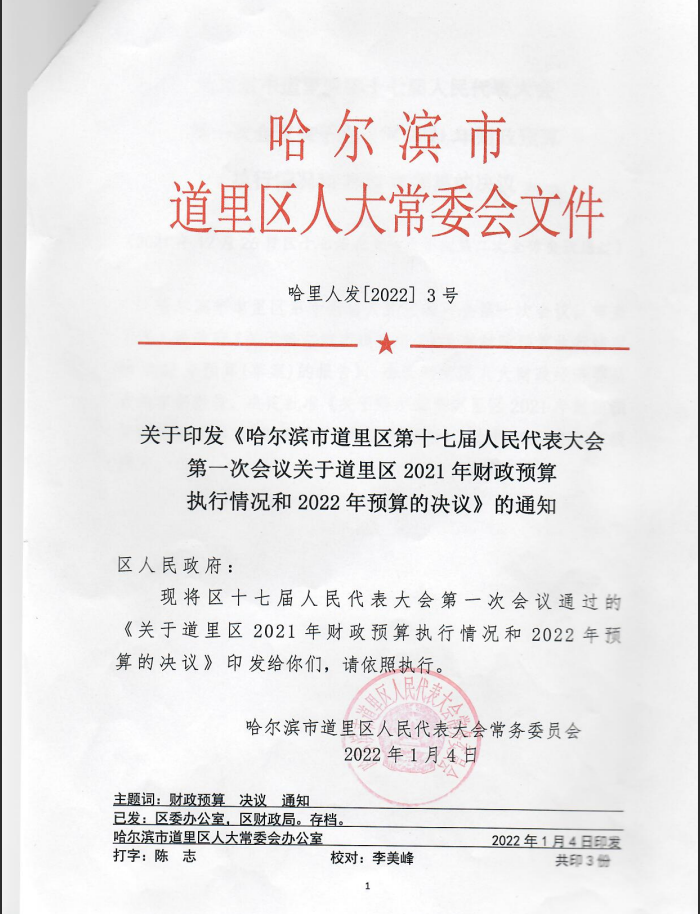 区十七届人大一次会议文件（6）关于哈尔滨市道里区2021年财政预算执行情况和2022年预算(草案)的报告（书面）——2021年12月 日在哈尔滨市道里区第十七届人民代表大会第一次会议上道里区人民政府各位代表：现将道里区2021年财政预算执行情况和2022年财政预算（草案）的报告提请本次会议审议。 一、关于2021年财政预算执行情况及重点工作落实情况2021年，我们积极克服经济下行及减税降费政策的双重叠加效应影响，特别是新冠肺炎疫情的冲击，采取有效措施应对财政运行面临的增收乏力、收支矛盾突出、预算难以平衡的严峻形势，在区委的坚强领导下，在区人大依法监督和区政协民主监督下，全面深入贯彻落实党的十九大和十九届二中、三中、四中、五中、六中全会精神，以习近平新时代中国特色社会主义思想为指导，坚持稳中求进工作总基调，贯彻新发展理念，按照高质量发展要求，努力提效落实积极的财政政策，紧紧围绕 “两部六区”发展战略，以提高质量和效益为中心，全区上下齐抓共管，形成合力，全面推进落实“六稳”、“六保”工作，努力克服各种政策性减税因素对财政收入的影响，一般公共预算收入良好，重点支出保障有力。财政一般公共预算执行情况    经区十六届人大常委会第69次会议批准的区政府2021年财政预算调整情况是：一般公共预算收入为29亿元，同比增长3.2%；全年收入总计调整为51.5亿元，可比口径增长66.1%，一般公共预算支出调整为51.5亿元，可比口径增长38.8%。2021年财政预算执行情况：一般公共预算收入预计完成29亿元，同比增长3.2%；一般公共财政预算支出预计完成50.2亿元，同比增长35.8%。2021年财政预算收支平衡情况：一般公共财政预算收入预计完成29亿元，加上上级补助收入3.6亿元、新增政府一般债券17亿元、预算稳定调节基金1.9亿元，收入总量为51.5亿元。一般公共财政预算支出50.2亿元，加上上解支出1.3亿元，支出总量为51.5亿元，收支平衡。主要收入项目预计完成情况1、增值税完成65,000万元，为预算的100 %，同比增长0.7%。2、企业所得税完成50,000万元，为预算的100%，同比增长8.2%。    3、个人所得税完成22,680万元，为预算的81%，同比下降6.9%。4、房产税完成19,467万元，为预算的103%，同比增长2.7%。5、印花税完成3,600万元，为预算的100%，同比增长0.1%。6、城镇土地使用税完成2,940万元，为预算的105%，同比下降1%。 7、土地增值税完成46,500万元，为预算的100%，同比下降0.2%。8、车船税完成8,624万元，为预算的98%，同比增长2.4%。9、契税完成59,182万元，为预算的111.6%，同比增长17.2%。10、非税收入完成12,007万元，为预算的156.6%，同比下降14.4%。11、地方政府一般债券收入170,000万元。主要支出项目预计完成情况1、一般公共服务支出34,700万元，为预算的93.9%，同比下降15.38%。2、国防支出359万元，为预算的90%，同比下降21.62%。3、公共安全支出6,439万元，为预算的90%，同比下降36.88%。4、教育支出64,913万元，为预算的98%，同比下降15.14%。5、科学技术支出475万元，同比下降0.63%。6、文化旅游体育与传媒支出2,500万元，为预算的180.1%，同比下降54.97%。7、社会保障和就业支出83,493万元，为预算的98.9%，同比下降11.48%。    8、卫生健康支出43,248万元，为预算的136.18%，同比增长2.19%。9、节能环保支出3850万元，为预算的98.7 %，同比下降88.39%。    10、城乡社区支出57,622万元，为预算的88%，同比下降44.63%。    11、农林水支出6,202万元，为预算的175%，同比下降65.16%。    12、交通运输支出171,900万元，为预算的9354.2%。主要是哈尔滨机场二期扩建征地拆迁支出，同比增长1731.8%。    13、资源勘探信息等支出8,540万元，为预算的156.67%，同比增长33.6%。14、住房保障支出51,388万元，为预算的170.1%，同比下降48.41%。15、债务付息支出752万元，为预算的100%，同比增长9.14%。16、债务发行费支出125万元，同比增长3025%。（二）政府性基金预算执行情况    2021年上级拨付我区基金收入6.4亿元，上级基金支出6.4亿元，用于临空经济区道路打通工程、机场二期扩建工程征地拆迁、国有土地使用权出让金等31个项目。（三）地方政府债务情况    2021年新增政府一般债券17亿元，全部用于哈尔滨机场二期扩建工程征地拆迁补偿。新增地方政府专项债券5.8亿元，其中：哈尔滨临空经济区航空制造产业园标准化厂房建设项目3亿元；空港跨境电商物流园2亿元；新榆开发区智能制造产业园建设项目0.8亿元。（四）2021年主要财税政策落实和重点工作情况1、落实减税降费政策，确保财政平稳运行。一是全面贯彻落实小微企业普惠性减税、以及新实施的土地增值税税率等相关政策。以政府收入“减法”换企业效益“加法”、市场活力“乘法”，最大限度释放减税降费红利，使国家减税降费政策得以积极贯彻落实。在有效减轻企业负担的同时，财政收入大幅减收，全口径减税28.1亿元，区级税收减收6.3亿余元。通过认真分析研究国家相关财税政策对区域税收产生的影响，努力提高财政收入的稳定性，确保财政平稳运行。二是依法加强税收征管。通过维护全省涉税信息保障平台，对我区所有税源进行动态监控，跟踪分析税收形势，不断加强财政收入的动态管理，提高财政收入预测的科学性、预警性和有效性，确保应缴尽缴，不断加强政府的公共财政保障能力。三是强化非税收入收缴和管理。严格按照法律规章制度，依法强化行政事业性收费、罚没收入及国有资产有偿使用收入的征管，确保规范执收，应收尽收，并根据省财政厅《关于省以下法院判决案件罚没财务管理有关事项的通知》文件精神，罚没收入按省、地方2：8比例分享，我区与公安、法院等部门积极沟通，厘清罚没资产并积极变现入库，增加财政非税收入。2、优化财政支出结构，全力以赴保障“五保”。一是保工资、保机构运转。及时发放职工工资，按进度定期足额拨付预算单位公用经费，保证了机构正常运转，促进了各项事业健康开展。二是加大民生投入，“保基本民生”支出。坚持把保障和改善民生摆上更加突出位置，把更多资金投向社会保障、医疗卫生、农业、教育、公共安全、环境保护等方面，切实解决群众关心的热点、难点问题。2021年，投入社会保障资金7.7亿元用于行政事业单位及城乡居民养老保险缴费、城乡居民最低生活保障、大病救助及低收入家庭困难救助等；投入医疗卫生资金4.3亿元支持城乡医疗救助、基本和重大公共卫生服务、基本药物制度改革等；投入农林水资金0.62亿元用于燃煤锅炉并网、农村饮水安全工程、农村环境管护、群力外滩及长岭湖生态建设；投入教育资金6.5亿元用于改善薄弱学校办学条件，推进义务教育均衡发展，大力支持“两自一包”改革创新试点；投入公共安全资金0.64亿元；投入环境保护资金0.4亿元用于小锅炉改造工程等。三是全力保障政府债务还本付息支出。政府债务还本付息支出也是“五保”支出的重点，区政府站在讲政治的高度，正确处理举债与发展的关系，积极筹措预算资金化解政府债务0.75亿元。四是保障养老保险资金。将养老保险纳入政府预算，认真落实养老保险缺口分担机制。五是坚持政府过“紧日子”思想，大力压减一般性支出。严格贯彻落实市政府办公厅《关于贯彻落实省2020年财政支出预算管控清单要求的通知》（哈政办发[2020]11号）以及区委、区政府《关于2021年度严控预算资金及项目审批大力压减非刚性支出的通知》文件精神，按比例压减各项支出，从严控制“三公”经费，将节省下来的资金支持区委、区政府确定的重大项目，增强经济社会发展的动力和后劲。3、支持疫情防控常态化，保障打赢防疫阻击战。为了保障打赢防疫狙击战，我区按照市防疫指挥部和区委统一部署，严格实施“外防输入，内防反弹”策略，采取精准流调、排查、管控、隔离等措施，加强防控应急储备，全力支持疫情防控常态化工作，认真贯彻落实各级疫情防控经费保障政策，迅速筹集资金，将疫情防控资金拨付放在优先保障位置，确保资金及时足额拨付到位。我区用于疫情防控工作资金40,427.35万元，其中：上级专项资金2,319.1万元，区本级财政资金38,108.25万元，主要用于医疗设备、防控物资及工作经费，人员防控补助，租用宾馆设置集中隔离点、核酸检测等方面支出。4、加强财政支出绩效管理，提高财政资金使用效益。一是严格执行《预算法》，规范财政收支行为，依法理财。进一步细化部门预决算编制，提高预决算编制的科学性、合理性。二是我区印发了《道里区全面实施预算绩效管理实施方案》，对于区级项目资金支出，要求各预算单位应形成事前绩效评估报告及《项目支出目标申报表》，并制定了《道里区项目资金审批拨付流程》，推动建立全方位、全过程的预算绩效管理信息系统，做到项目资金支出与事前绩效评估结果、绩效目标和绩效评价结果挂钩。对事前绩效评估的项目适当调减或不再安排资金，根据既定的绩效目标，将专项资金的审批、分配、监督、检查与绩效评价紧密结合，建立科学化、精细化的监管体系，做到申请项目报目标，执行过程有监管，完成项目看结果的全过程绩效管理，以党的十九大提出的“全面实施绩效管理”为牵动，运用绩效管理方式管好、用好财政资金，提高财政资金的经济效益和社会效益。三是深入开展财政监督。强化对部门、单位和重点项目资金运行的监督,加强审计监督与人大监督、纪检监察监督等的贯通协调，形成监督合力，从而提升财政资金使用效益。四是完善预算信息公开工作。依据新《预算法》，将政府预决算、部门预决算及“三公经费”预决算等信息在政府信息网站统一进行公开，自觉接受社会各界的监督。五是加强政府采购招投标管理。不断提高政府采购质量和效益，严把审批备案关、项目招标关，提高招投标全程监督管理水平，增强政府采购透明度。各位代表，2021年我区财政工作依据《预算法》，坚持依法聚财、科学理财，财政收支行为进一步规范，财政管理水平不断提升。圆满的贯彻落实了国家、省、市的各项政策，较好地完成了2021年各项工作的目标任务，财政全年实现收支平衡。二、关于2022年财政预算草案2022年我区财政工作的指导思想是：全面贯彻落实党的十九大和十九届二中、三中、四中、五中、六中全会精神和习近平总书记系列重要讲话精神,认真学习习近平总书记在深入推进东北振兴座谈会上的重要讲话和考察黑龙江的重要指示批示精神，按区十二次党代会的工作部署，统筹推进“五位一体”总体布局，协调推进“四个全面”战略布局，深入实施“两部六区”发展战略，做大做强“科技创新、数字经济、金融服务、文旅融合”四大新兴产业，重点打造“临空经济区、龙粤经济合作区、道里经开区、城市中央商务区”四大发展引擎，统筹推进“深化改革、城乡建管、民生保障、社会治理、党的建设”五大升级工程，坚持稳中求进工作总基调，坚持新发展理念，推动高质量发展高品质生活高效能治理，牢固树立过紧日子思想，坚决压减一般性支出，坚决兜住“五保”底线，进一步优化财政收支结构，切实保障和改善民生，积极推进稳增长、促改革、调结构、惠民生、防风险、保稳定，为全区经济发展提供财力保障。（一）全区财政预算草案2022年，受新冠肺炎疫情冲击导致的经济下行的影响，以及国家一系列减免税、缓税政策的实施，特别是从2021年10月1日开始执行的下调土地增值税税率，基本达到减收70%，区本级财政收入将减收3.5亿元。另外哈尔滨银行1.9亿元区本级税收收入需上解，财政收入不容乐观，财政运行面临增收乏力、收支矛盾突出、预算难以平衡的严峻形势。鉴于以上原因，我区2022年预算编制将遵循以收定支、量入为出、统筹兼顾、突出重点、精打细算、勤俭节约、量力而行、讲求绩效和收支平衡的原则，当好“铁公鸡”、打好“铁算盘”。财政预算草案是：一般公共财政预算收入预计25.2亿元，同比降低12.2%；一般公共预算支出预计29.1亿元，同比降低16.9%。主要收入预算安排如下：1、增值税完成62,066万元，同比下降4.5%。2、企业所得税完成44,638万元，同比下降10.7%。3、个人所得税完成22,401万元，同比下降20%。4、房产税收入完成20,685万元，同比增长9.4%。5、印花税完成3,552万元，同比下降1.3%。6、城镇土地使用税完成3,357万元，同比增长19.9%。7、土地增值税完成40,000万元，同比下降14%。8、车船税完成3,700万元，同比下降58%。9、契税完成40,507万元，同比下降23.6%。10、非税收入完成10,000万元，同比增长3.1%。主要支出预算安排如下：1、一般公共服务支出32,000万元，同比增长6.2%。2、国防支出400万元，同比增长0.3%。3、公共安全支出6,200万元，同比下降13.3%，。4、教育支出53,000万元，同比下降20%。   5、文化旅游体育与传媒支出2,500万元，同比增长80.1%。7、社会保障和就业支出55,000万元，同比下降34.8%。8、卫生健康支出35,000万元，同比增长10.2%。 9、节能环保支出3,000万元，同比下降23.1%。10、城乡社区支出45,000万元，同比下降31.3%。 11、农林水支出3,800万元，同比增长7.2%。12、交通运输支出1,900万元，同比增长3.4%。13、资源勘探工业信息等支出5,500万元，同比增长0.9%。 16、住房保障支出25,000万元，同比下降17.2%。 17、灾害防治及应急管理支出1,500万元，同比增长179.9%。18、债务付息支出980万元，同比增长30.3%。19、债务发行费用支出200万元。20、预备费20000万元。同比增长100%。（二）2022年预算执行重点保障措施2022年，我们将认真落实区委各项部署，围绕上述预算安排，坚守初心、勇担使命，坚持以旬保月、以月保季、以季保年，狠抓预算执行，强化财政管理，坚决防控风险，促进完成全年各项预算任务。1、继续巩固疫情防控成果，全力做好常态化疫情防控工作。不折不扣的贯彻落实各级政府及区委关于疫情防控的决策部署，毫不松懈抓好常态化疫情防控，全力以赴筹集资金和保障疫情防控资金，将疫情防控资金拨付放在优先保障位置，全力确保人民群众生命健康和社会大局稳定。2、坚决防控财政风险，兜牢“三保”底线。着力防控财政运行风险，落实“审核、监控、兜底”的“三保”工作机制，加强年初“三保”支出预算审核，做好财政支付风险监控分析，兜牢兜实“三保”支出。3、大力发展区域经济，培植和壮大财源。一是继续加大招商引资力度，提高招商引资效益。围绕“两部六区”发展战略，打造多元化招商平台，实施精准招商，培育新的经济增长点，多渠道培植财源、壮大财源、巩固财源，保证财政收入稳步增长。二是加快补齐工业短板。大力引入高技术、高附加值的工业产业链前端、后端的优质项目，充分利用好省、市项目资金扶持政策，加快完善产业园区基础设施建设，发展壮大我区先进制造业，积攒工业发展后劲。三是大力发展现代服务业。把发展现代服务业作为产业结构调整的重要方向，紧紧围绕制造业升级和人民对美好生活向往的需求，统筹发展生产性服务业和生活性服务业。四是发挥财政职能，支持区域经济发展。认真研究国家和省市投资方向和扶持重点，找准结合点，全方位挖掘区域投资潜力，积极对接国家和省、市有关部门政策，抢抓政策机遇，筛选一批好项目上报省市，争取更多资金支持，为我区经济发展注入新的动能和活力。4、强化财政收入征管，努力完成收入预算任务。一是积极与税收征收管理部门衔接落实好收入计划。明确责任，依法依归有序组织好财政收入，努力实现收入预期，实现收入增长与经济社会发展水平适应。二是依法强化税收征管。进一步完善财政收入预测分析体系，加强财政收入的动态管理，做好形势研判，促进收入增幅保持合理区间，不断增强政府的公共财政保障能力。三是跟踪分析收入形势。及时研究制定组织收入的具体措施，不断提高税收占财政收入比重，确保完成全年收入目标任务。四是加强非税收入管理。加大非税收入征收力度，确保非税收入足额上缴。5、强化预算执行，增强预算约束力。强化支出预算约束, 严格执行区人大批准的支出预算, 认真履行调整预算法定程序。健全预算执行动态监控机制,加强财政资金统筹力度,优化财政支出结构，盘活财政存量资金，加大财政支出绩效评价力度, 促进财政资金更好地发挥效益。6、坚持政府过紧日子，进一步优化财政支出结构。将艰苦奋斗、勤俭节约作为预算编制和执行长期坚持的基本方针，推进党政机关过紧日子，勤俭办事业，下更大力气优化支出结构，把严把紧预算支出关口，进一步压减一般性支出，严格审核新增财政支出，大力消减或取消低效无效支出，深入挖掘节支潜力。加强财政资源统筹，增加资金有效供给，促进财政资源优化配置。各位代表，完成2022年预算工作使命光荣、任务艰巨、责任重大。我们要在区委领导下，落实区委全会的决策部署，高举旗帜，勇担使命、走在前列，奋力谱写新时代道里高质量发展高品质生活高效能治理新篇章，自觉接受区人大的依法监督，进一步提升财政治理效能。拿出道里人最饱满的精神风貌和最昂扬的奋进姿态，坚持解放思想的理论品格、坚持实事求是的思想路线、坚持真抓实干的优良传统、坚持久久为功的价值追求，咬定目标、狠抓落实，一步一个脚印地向着我们的奋斗目标迈进。功成不必在我，但功成必定有我，为共同创造道里区更加美好的明天而不懈奋斗！2022年道里区政府预算转移支付情况说明2022年，根据市与区的结算情况，确定转移性收入预算78,289万元。其中：返还性收入87,395万元，一般性转移支付-39,106万元。返还性收入主要为所得税基税返还9,912万元，成品油税费改革税收返还收入120万，增值税税收返还收入75,906万元，其他税收返还收入1,457万元。一般性转移支付收入主要为县级基本财力保障机制奖补资金收入279万元，均衡性转移支付收入26,972万元，结算补助收入-81,494万元，固定数额补助15,137万元。转移性收入安排支出方向为工资、财力保障等。2022年道里区“三公”经费预算安排说明为全面贯彻落实中央关于改进工作作风，密切联系群从的《八项规定》和省、市关于贯彻落实《规定》的办法，反对奢侈浪费，厉行节约，推进反腐倡廉建设，促进领导干部廉洁从政，我局最大限度压缩公用行政经费支出，压缩一切不必要的开支。2022年，我区安排的本级财政拨款“三公”经费预算为860.24万元，其中：公务接待支出4.52万元，公车运行维护支出860.24万元，本年度没有公务用车购置预算支出。2022年道里区“三公”经费支出预算表单位：万元2022年道里区举借政府债务情况的说明一、2021年法定债务情况（一）法定全额限额及余额。2021年年末道里区法定债务限额为296430万元，其中：一般债务限额189430万元，专项债务限额107000万元。2021年年末实际法定余额296,320.04万元，其中：一般债务189,320.04万元，专项债务107,000万元。法定债务余额未突破法定债务限额。（二）地方政府债券发行情况。2021年省级发行地方政府债券转贷我区228,000万元。按类别划分，一般债券170,000万元，专项债券58,000万元。按品种划分，新增债券228000万元，没有再融资债券。（三）地方政府债券还本付息情况。2021年道里区地方政府债券还本付息规模为2765.45万元，其中：一般债券还本付息747.68万元（偿还到期本金109万元，支付利息638.68万元）；专项债券还本付息2017.77万元（全部为利息）。均已如期偿还，未发生法定债务兑付风险。二、2022年债务情况（一）地方政府债券还本付息计划。预计2022年我市（县区）地方政府债券还本付息规模为10315.5万元，其中：一般债券利息5,911.68万元，专项债券利息4,403.82万元，通过预算安排偿还，没有到期需要偿还本金债券，无需发行再融资债券方式偿还。（二）地方政府债务限额和本级新增地方政府债券使用安排。2022年我市（县区）地方政府债务限额和本级新增地方政府债券使用安排将会随同调整预算一并公开。2022年道里区一般公共预算上级专项转移支付表(分地区/分项目)2022年道里区无一般公共预算上级专项转移支付。2022年道里区无政府性基金预算支出项目2021年预算数2022年预算数增幅合计721864.76-16.62 因公出国（出境）支出公务接待支出104.52121.24 公务用车购置及运行费711860.24-17.35 公务用车购置费支出公务用车运行费支出711860.24-17.35 2022年道里区无公务用车购置支出2021年道里区地方政府债务限额及余额情况表2021年道里区地方政府债务限额及余额情况表2021年道里区地方政府债务限额及余额情况表2021年道里区地方政府债务限额及余额情况表2021年道里区地方政府债务限额及余额情况表单位：万元地区一般债务一般债务专项债务专项债务地区限额余额限额余额合   计189,430.00 189,306.00 107,000.00 107,000.00 哈尔滨市道里区189,430.00 189,306.00 107,000.00 107,000.00 2021年道里区地方政府债券转贷情况表2021年道里区地方政府债券转贷情况表2021年道里区地方政府债券转贷情况表2021年道里区地方政府债券转贷情况表2021年道里区地方政府债券转贷情况表2021年道里区地方政府债券转贷情况表2021年道里区地方政府债券转贷情况表单位：万元地区一般债务一般债务一般债务专项债务专项债务专项债务地区小计新增一般债券再融资一般债券小计新增专项债券再融资专项债券合计170,000.00 170,000.00 0.00 58,000.00 58,000.00 0.00 哈尔滨市道里区170,000.00 170,000.00 058,000.00 58,000.00 02021年道里区地方政府债务还本付息情况表2021年道里区地方政府债务还本付息情况表2021年道里区地方政府债务还本付息情况表2021年道里区地方政府债务还本付息情况表2021年道里区地方政府债务还本付息情况表2021年道里区地方政府债务还本付息情况表2021年道里区地方政府债务还本付息情况表2021年道里区地方政府债务还本付息情况表2021年道里区地方政府债务还本付息情况表2021年道里区地方政府债务还本付息情况表2021年道里区地方政府债务还本付息情况表2021年道里区地方政府债务还本付息情况表2021年道里区地方政府债务还本付息情况表单位：万元单位：万元单位：万元地区一般债务还本付息额一般债务还本付息额一般债务还本付息额其中：一般债券还本付息额其中：一般债券还本付息额其中：一般债券还本付息额专项债务还本付息额专项债务还本付息额专项债务还本付息额其中：专项债券还本付息额其中：专项债券还本付息额其中：专项债券还本付息额地区小计本金利息小计本金利息小计本金利息小计本金利息合计7523.26771751.8860.8109751.8000201802018哈尔滨市道里区7523.26771751.8860.8109751.82018020182022年道里区地方政府债券还本付息预计情况表2022年道里区地方政府债券还本付息预计情况表2022年道里区地方政府债券还本付息预计情况表2022年道里区地方政府债券还本付息预计情况表2022年道里区地方政府债券还本付息预计情况表2022年道里区地方政府债券还本付息预计情况表2022年道里区地方政府债券还本付息预计情况表单位：万元地区一般债券还本付息额一般债券还本付息额一般债券还本付息额专项债券还本付息额专项债券还本付息额专项债券还本付息额地区小计本金利息小计本金利息合计6270.511506270.51155264.779605264.77959哈尔滨市道里区6270.511506,270.51 5264.779605,264.78 2022年新增地方政府债券投向表2022年新增地方政府债券投向表2022年新增地方政府债券投向表2022年新增地方政府债券投向表单位：万元单位：万元单位：万元单位：万元投向领域合     计一般债券专项债券合    计62,660.00 62,660.00 一、生态环境保护0.00 二、棚户区改造0.00 三、开发区建设61,000.00 61,000.00 四、乡村振兴0.00 五、重大基础设施0.00     铁路0.00     公路0.00     机场0.00     重大水利建设0.00 六、社会事业1,660.00 1,660.00     教育0.00     卫生1,660.00 1,660.00     民政0.00     文旅0.00 七、市政建设0.00     城镇供水及供热0.00     城市道路0.00     城市停车场0.00 八、其他0.00 2022年新增地方政府债券项目安排表2022年新增地方政府债券项目安排表2022年新增地方政府债券项目安排表2022年新增地方政府债券项目安排表2022年新增地方政府债券项目安排表单位：万元单位：万元序号项目名称政府债券安排额度政府债券安排额度政府债券安排额度序号项目名称合计一般债券专项债券合计合计62,660.00 62,660.00 1临空经济区起步区基础设施建设项目56,000.00 56,000.00 2新榆开发区智能制造产业园建设项目5,000.00 5,000.00 3新发红十字医院设备购置与维修改造1,660.00 1,660.00 456782022年道里区一般公共预算收入表2022年道里区一般公共预算收入表单位：万元项目预算数一、税收收入241711    增值税62066     企业所得税44638     企业所得税退税    个人所得税22401     资源税    城市维护建设税    房产税20685     印花税3552     城镇土地使用税3357     土地增值税40000     车船税3700     耕地占用税805     契税40507     烟叶税    环境保护税    其他税收收入二、非税收入20000    专项收入    行政事业性收费收入5000     罚没收入10600     国有资本经营收入    国有资源（资产）有偿使用收入4400     捐赠收入    政府住房基金收入    其他收入收入合计2617112022年道里区一般公共预算支出表2022年道里区一般公共预算支出表2022年道里区一般公共预算支出表单位：万元项目预算数备注一、一般公共服务31407    人大事务533      行政运行330      一般行政管理事务0      机关服务0      人大会议65      人大立法0      人大监督0      人大代表履职能力提升0      代表工作137      人大信访工作0      事业运行0      其他人大事务支出1    政协事务322      行政运行277      一般行政管理事务0      机关服务0      政协会议45      委员视察0      参政议政0      事业运行0      其他政协事务支出0    政府办公厅(室)及相关机构事务11495      行政运行8099      一般行政管理事务492      机关服务1296      专项服务0      专项业务及机关事务管理0      政务公开审批0      信访事务1456      参事事务0      事业运行0      其他政府办公厅（室）及相关机构事务支出152    发展与改革事务671      行政运行1542022年道里区一般公共预算支出表2022年道里区一般公共预算支出表2022年道里区一般公共预算支出表      一般行政管理事务73      机关服务0      战略规划与实施0      日常经济运行调节0      社会事业发展规划0      经济体制改革研究0      物价管理1      事业运行0      其他发展与改革事务支出443    统计信息事务172      行政运行172      一般行政管理事务0      机关服务0      信息事务0      专项统计业务0      统计管理0      专项普查活动0      统计抽样调查0      事业运行0      其他统计信息事务支出0    财政事务1188      行政运行998      一般行政管理事务0      机关服务0      预算改革业务0      财政国库业务190      财政监察0      信息化建设0      财政委托业务支出0      事业运行0      其他财政事务支出0    税收事务1889      行政运行1889      一般行政管理事务0      机关服务0      信息化建设0      税收业务0      事业运行02022年道里区一般公共预算支出表2022年道里区一般公共预算支出表2022年道里区一般公共预算支出表      其他税收事务支出0    审计事务190      行政运行190      一般行政管理事务0      机关服务0      审计业务0      审计管理0      信息化建设0      事业运行0      其他审计事务支出0    海关事务0      行政运行0      一般行政管理事务0      机关服务0      缉私办案0      口岸管理0      信息化建设0      海关关务0      关税征管0      海关监管0      检验检疫0      事业运行0      其他海关事务支出0    纪检监察事务2001      行政运行1745      一般行政管理事务0      机关服务0      大案要案查处0      派驻派出机构0      巡视工作134      事业运行0      其他纪检监察事务支出122    商贸事务3732      行政运行113      一般行政管理事务0      机关服务0      对外贸易管理0      国际经济合作02022年道里区一般公共预算支出表2022年道里区一般公共预算支出表2022年道里区一般公共预算支出表      外资管理0      国内贸易管理0      招商引资1230      事业运行0      其他商贸事务支出2389    知识产权事务0      行政运行0      一般行政管理事务0      机关服务0      专利审批0      知识产权战略和规划0      国际合作与交流0      知识产权宏观管理0      商标管理0      原产地地理标志管理0      事业运行0      其他知识产权事务支出0    民族事务14      行政运行0      一般行政管理事务14      机关服务0      民族工作专项0      事业运行0      其他民族事务支出0    港澳台事务0      行政运行0      一般行政管理事务0      机关服务0      港澳事务0      台湾事务0      事业运行0      其他港澳台事务支出0    档案事务133      行政运行133      一般行政管理事务0      机关服务0      档案馆0      其他档案事务支出02022年道里区一般公共预算支出表2022年道里区一般公共预算支出表2022年道里区一般公共预算支出表    民主党派及工商联事务62      行政运行62      一般行政管理事务0      机关服务0      参政议政0      事业运行0      其他民主党派及工商联事务支出0    群众团体事务1426      行政运行337      一般行政管理事务15      机关服务0      工会事务926      事业运行0      其他群众团体事务支出148    党委办公厅（室）及相关机构事务659      行政运行653      一般行政管理事务0      机关服务0      专项业务0      事业运行6      其他党委办公厅（室）及相关机构事务支出0    组织事务1929      行政运行672      一般行政管理事务927      机关服务0      公务员事务50      事业运行259      其他组织事务支出21    宣传事务1403      行政运行117      一般行政管理事务0      机关服务0      宣传管理0      事业运行0      其他宣传事务支出1286    统战事务109      行政运行104      一般行政管理事务02022年道里区一般公共预算支出表2022年道里区一般公共预算支出表2022年道里区一般公共预算支出表      机关服务0      宗教事务5      华侨事务0      事业运行0      其他统战事务支出0    对外联络事务0      行政运行0      一般行政管理事务0      机关服务0      事业运行0      其他对外联络事务支出0    其他共产党事务支出45      行政运行0      一般行政管理事务18      机关服务0      事业运行0      其他共产党事务支出27    网信事务0      行政运行0      一般行政管理事务0      机关服务0      信息安全事务0      事业运行0      其他网信事务支出0    市场监督管理事务3243      行政运行2193      一般行政管理事务99      机关服务0      市场主体管理0      市场秩序执法10      信息化建设0      质量基础0      药品事务0      医疗器械事务0      化妆品事务0      质量安全监管0      食品安全监管0      事业运行02022年道里区一般公共预算支出表2022年道里区一般公共预算支出表2022年道里区一般公共预算支出表      其他市场监督管理事务941    其他一般公共服务支出191      国家赔偿费用支出0      其他一般公共服务支出191二、外交支出0    对外合作与交流0    对外宣传0    其他外交支出0三、国防支出386    国防动员386      兵役征集0      经济动员0      人民防空0      交通战备0      国防教育0      预备役部队0      民兵386      边海防0      其他国防动员支出0    其他国防支出0四、公共安全支出6710    武装警察部队0      武装警察部队0      其他武装警察部队支出0    公安5283      行政运行3563      一般行政管理事务90      机关服务0      信息化建设0      执法办案697      特别业务0      特勤业务0      移民事务0      事业运行0      其他公安支出933    国家安全0      行政运行0      一般行政管理事务02022年道里区一般公共预算支出表2022年道里区一般公共预算支出表2022年道里区一般公共预算支出表      机关服务0      安全业务0      事业运行0      其他国家安全支出0    检察      行政运行      一般行政管理事务0      机关服务0      “两房”建设0      检查监督0      事业运行0      其他检察支出    法院      行政运行      一般行政管理事务0      机关服务0      案件审判0      案件执行0      “两庭”建设0      事业运行0      其他法院支出0    司法995      行政运行922      一般行政管理事务0      机关服务0      基层司法业务0      普法宣传0      律师管理0      公共法律服务0      国家统一法律职业资格考试0      社区矫正0      法制建设0      信息化建设0      事业运行0      其他司法支出73    监狱0      行政运行0      一般行政管理事务02022年道里区一般公共预算支出表2022年道里区一般公共预算支出表2022年道里区一般公共预算支出表      机关服务0      犯人生活0      犯人改造0      狱政设施建设0      信息化建设0      事业运行0      其他监狱支出0    强制隔离戒毒0      行政运行0      一般行政管理事务0      机关服务0      强制隔离戒毒人员生活0      强制隔离戒毒人员教育0      所政设施建设0      信息化建设0      事业运行0      其他强制隔离戒毒支出0    国家保密83      行政运行83      一般行政管理事务0      机关服务0      保密技术0      保密管理0      事业运行0      其他国家保密支出0    缉私警察0      行政运行0      一般行政管理事务0      信息化建设0      缉私业务0      其他缉私警察支出0    其他公共安全支出349      国家司法救助支出0      其他公共安全支出349五、教育支出83914    教育管理事务2196      行政运行596      一般行政管理事务662022年道里区一般公共预算支出表2022年道里区一般公共预算支出表2022年道里区一般公共预算支出表      机关服务0      其他教育管理事务支出1534    普通教育68009      学前教育7051      小学教育29353      初中教育21076      高中教育10167      高等教育0      其他普通教育支出362    职业教育3067      初等职业教育0      中等职业教育2957      技校教育0      高等职业教育0      其他职业教育支出110    成人教育0      成人初等教育0      成人中等教育0      成人高等教育0      成人广播电视教育0      其他成人教育支出0    广播电视教育0      广播电视学校0      教育电视台0      其他广播电视教育支出0    留学教育0      出国留学教育0      来华留学教育0      其他留学教育支出0    特殊教育678      特殊学校教育678      工读学校教育0      其他特殊教育支出0    进修及培训1015      教师进修846      干部教育169      培训支出0      退役士兵能力提升02022年道里区一般公共预算支出表2022年道里区一般公共预算支出表2022年道里区一般公共预算支出表      其他进修及培训0    教育费附加安排的支出8949      农村中小学校舍建设0      农村中小学教学设施0      城市中小学校舍建设0      城市中小学教学设施0      中等职业学校教学设施0      其他教育费附加安排的支出8949    其他教育支出0六、科学技术支出0    科学技术管理事务0      行政运行0      一般行政管理事务0      机关服务0      其他科学技术管理事务支出0    基础研究0      机构运行0      自然科学基金0      实验室及相关设施0      重大科学工程0      专项基础科研0      专项技术基础0      科技人才队伍建设0      其他基础研究支出0    应用研究0      机构运行0      社会公益研究0      高技术研究0      专项科研试制0      其他应用研究支出0    技术研究与开发0      机构运行0      科技成果转化与扩散0      共性技术研究与开发0      其他技术研究与开发支出0    科技条件与服务0      机构运行0      技术创新服务体系02022年道里区一般公共预算支出表2022年道里区一般公共预算支出表2022年道里区一般公共预算支出表      科技条件专项0      其他科技条件与服务支出0    社会科学0      社会科学研究机构0      社会科学研究0      社科基金支出0      其他社会科学支出0    科学技术普及0      机构运行0      科普活动0      青少年科技活动0      学术交流活动0      科技馆站0      其他科学技术普及支出0    科技交流与合作0      国际交流与合作0      重大科技合作项目0      其他科技交流与合作支出0    科技重大项目0      科技重大专项0      重点研发计划0      其他科技重大项目0    其他科学技术支出0      科技奖励0      核应急0      转制科研机构0      其他科学技术支出0七、文化旅游体育与传媒支出1353    文化和旅游1198      行政运行330      一般行政管理事务0      机关服务0      图书馆144      文化展示及纪念机构196      艺术表演场所0      艺术表演团体0      文化活动0      群众文化3152022年道里区一般公共预算支出表2022年道里区一般公共预算支出表2022年道里区一般公共预算支出表      文化和旅游交流与合作0      文化创作与保护7      文化和旅游市场管理0      旅游宣传5      文化和旅游管理事务0      其他文化和旅游支出201    文物0      行政运行0      一般行政管理事务0      机关服务0      文物保护0      博物馆0      历史名城与古迹0      其他文物支出0    体育153      行政运行0      一般行政管理事务0      机关服务0      运动项目管理0      体育竞赛15      体育训练0      体育场馆0      群众体育138      体育交流与合作0      其他体育支出0    新闻出版电影0      行政运行0      一般行政管理事务0      机关服务0      新闻通讯0      出版发行0      版权管理0      电影0      其他新闻出版电影支出0    广播电视0      行政运行0      一般行政管理事务0      机关服务02022年道里区一般公共预算支出表2022年道里区一般公共预算支出表2022年道里区一般公共预算支出表      监测监管0      传输发射0      广播电视事务0      其他广播电视支出0    其他文化旅游体育与传媒支出2      宣传文化发展专项支出2      文化产业发展专项支出0      其他文化旅游体育与传媒支出0八、社会保障和就业支出95444    人力资源和社会保障管理事务5740      行政运行794      一般行政管理事务16      机关服务0      综合业务管理0      劳动保障监察0      就业管理事务0      社会保险业务管理事务0      信息化建设0      社会保险经办机构669      劳动关系和维权0      公共就业服务和职业技能鉴定机构0      劳动人事争议调解仲裁46      政府特殊津贴0      资助留学回国人员0      博士后日常经费0      引进人才费用0      事业运行0      其他人力资源和社会保障管理事务支出4215    民政管理事务14920      行政运行375      一般行政管理事务0      机关服务0      社会组织管理0      行政区划和地名管理0      基层政权建设和社区治理14316      其他民政管理事务支出229    补充全国社会保障基金0      用一般公共预算补充基金02022年道里区一般公共预算支出表2022年道里区一般公共预算支出表2022年道里区一般公共预算支出表    行政事业单位养老支出59738      行政单位离退休4242      事业单位离退休13622      离退休人员管理机构0      机关事业单位基本养老保险缴费支出11379      机关事业单位职业年金缴费支出1495      对机关事业单位基本养老保险基金的补助29000      对机关事业单位职业年金的补助0      其他行政事业单位养老支出0    企业改革补助4      企业关闭破产补助4      厂办大集体改革补助0      其他企业改革发展补助0    就业补助5737      就业创业服务补贴0      职业培训补贴0      社会保险补贴0      公益性岗位补贴207      职业技能鉴定补贴0      就业见习补贴320      高技能人才培养补助0      促进创业补贴0      其他就业补助支出5210    抚恤721      死亡抚恤3      伤残抚恤373      在乡复员、退伍军人生活补助18      义务兵优待0      农村籍退役士兵老年生活补助0      光荣院0      烈士纪念设施管理维护0      其他优抚支出327    退役安置1971      退役士兵安置0      军队移交政府的离退休人员安置867      军队移交政府离退休干部管理机构19      退役士兵管理教育0      军队转业干部安置10852022年道里区一般公共预算支出表2022年道里区一般公共预算支出表2022年道里区一般公共预算支出表      其他退役安置支出0    社会福利421      儿童福利16      老年福利220      康复辅具0      殡葬0      社会福利事业单位24      养老服务161      其他社会福利支出0    残疾人事业1656      行政运行259      一般行政管理事务0      机关服务0      残疾人康复35      残疾人就业和扶贫0      残疾人体育0      残疾人生活和护理补贴1      其他残疾人事业支出1361    红十字事业36      行政运行36      一般行政管理事务0      机关服务0      其他红十字事业支出0    最低生活保障2045      城市最低生活保障金支出1211      农村最低生活保障金支出834    临时救助118      临时救助支出118      流浪乞讨人员救助支出0    特困人员救助供养8      城市特困人员救助供养支出6      农村特困人员救助供养支出2    补充道路交通事故社会救助基金0      交强险增值税补助基金支出0      交强险罚款收入补助基金支出0    其他生活救助1      其他城市生活救助1      其他农村生活救助0    财政对基本养老保险基金的补助800      财政对企业职工基本养老保险基金的补助02022年道里区一般公共预算支出表2022年道里区一般公共预算支出表2022年道里区一般公共预算支出表      财政对城乡居民基本养老保险基金的补助800      财政对其他基本养老保险基金的补助0    财政对其他社会保险基金的补助0      财政对失业保险基金的补助0      财政对工伤保险基金的补助0      其他财政对社会保险基金的补助0    退役军人管理事务448      行政运行251      一般行政管理事务0      机关服务0      拥军优属150      部队供应0      事业运行12      其他退役军人事务管理支出35    财政代缴社会保险费支出0      财政代缴城乡居民基本养老保险费支出0      财政代缴其他社会保险费支出0    其他社会保障和就业支出1080九、卫生健康支出48523    卫生健康管理事务478      行政运行333      一般行政管理事务0      机关服务0      其他卫生健康管理事务支出145    公立医院1488      综合医院1255      中医（民族）医院230      传染病医院0      职业病防治医院0      精神病医院0      妇幼保健医院0      儿童医院0      其他专科医院0      福利医院0      行业医院0      处理医疗欠费0      康复医院0      优抚医院02022年道里区一般公共预算支出表2022年道里区一般公共预算支出表2022年道里区一般公共预算支出表      其他公立医院支出3    基层医疗卫生机构3147      城市社区卫生机构875      乡镇卫生院767      其他基层医疗卫生机构支出1505    公共卫生28201      疾病预防控制机构1140      卫生监督机构572      妇幼保健机构255      精神卫生机构0      应急救治机构0      采供血机构0      其他专业公共卫生机构331      基本公共卫生服务2873      重大公共卫生服务144      突发公共卫生事件应急处理22868      其他公共卫生支出18    中医药0      中医（民族医）药专项0      其他中医药支出0    计划生育事务888      计划生育机构0      计划生育服务0      其他计划生育事务支出888    行政事业单位医疗12076      行政单位医疗1899      事业单位医疗5461      公务员医疗补助4712      其他行政事业单位医疗支出4    财政对基本医疗保险基金的补助1300      财政对职工基本医疗保险基金的补助0      财政对城乡居民基本医疗保险基金的补助1300      财政对其他基本医疗保险基金的补助0    医疗救助800      城乡医疗救助800      疾病应急救助0      其他医疗救助支出0    优抚对象医疗1422022年道里区一般公共预算支出表2022年道里区一般公共预算支出表2022年道里区一般公共预算支出表      优抚对象医疗补助142      其他优抚对象医疗支出0    医疗保障管理事务0      行政运行0      一般行政管理事务0      机关服务0      信息化建设0      医疗保障政策管理0      医疗保障经办事务0      事业运行0      其他医疗保障管理事务支出0    老龄卫生健康事务3    其他卫生健康支出0十、节能环保支出5926    环境保护管理事务35      行政运行0      一般行政管理事务0      机关服务0      生态环境保护宣传0      环境保护法规、规划及标准0      生态环境国际合作及履约0      生态环境保护行政许可0      应对气候变化管理事务0      其他环境保护管理事务支出35    环境监测与监察0      建设项目环评审查与监督0      核与辐射安全监督0      其他环境监测与监察支出0    污染防治5891      大气5891      水体109      噪声0      固体废弃物与化学品0      放射源和放射性废物监管0      辐射0      土壤0      其他污染防治支出0    自然生态保护37572022年道里区一般公共预算支出表2022年道里区一般公共预算支出表2022年道里区一般公共预算支出表      生态保护3757      农村环境保护0      生物及物种资源保护0      其他自然生态保护支出0    天然林保护0      森林管护0      社会保险补助0      政策性社会性支出补助0      天然林保护工程建设0      停伐补助0      其他天然林保护支出0    退耕还林还草0      退耕现金0      退耕还林粮食折现补贴0      退耕还林粮食费用补贴0      退耕还林工程建设0      其他退耕还林还草支出0    风沙荒漠治理0      京津风沙源治理工程建设0      其他风沙荒漠治理支出0    退牧还草0      退牧还草工程建设0      其他退牧还草支出0    已垦草原退耕还草0    能源节约利用0    污染减排0      生态环境监测与信息0      生态环境执法监察0      减排专项支出0      清洁生产专项支出0      其他污染减排支出0    可再生能源0    循环经济0    能源管理事务0      行政运行0      一般行政管理事务0      机关服务0      能源预测预警02022年道里区一般公共预算支出表2022年道里区一般公共预算支出表2022年道里区一般公共预算支出表      能源战略规划与实施0      能源科技装备0      能源行业管理0      能源管理0      石油储备发展管理0      能源调查0      信息化建设0      农村电网建设0      事业运行0      其他能源管理事务支出0    其他节能环保支出0十一、城乡社区支出58043    城乡社区管理事务9463      行政运行1829      一般行政管理事务0      机关服务0      城管执法5844      工程建设标准规范编制与监管0      工程建设管理0      市政公用行业市场监管0      住宅建设与房地产市场监管0      执业资格注册、资质审查0      其他城乡社区管理事务支出1790    城乡社区规划与管理0    城乡社区公共设施491      小城镇基础设施建设0      其他城乡社区公共设施支出491    城乡社区环境卫生37930    建设市场管理与监督0    其他城乡社区支出10159十二、农林水支出3644    农业农村977      行政运行557      一般行政管理事务0      机关服务0      事业运行0      农垦运行0      科技转化与推广服务02022年道里区一般公共预算支出表2022年道里区一般公共预算支出表2022年道里区一般公共预算支出表      病虫害控制14      农产品质量安全0      执法监管0      统计监测与信息服务0      行业业务管理0      对外交流与合作0      防灾救灾0      稳定农民收入补贴0      农业结构调整补贴21      农业生产发展0      农村合作经济0      农产品加工与促销0      农村社会事业0      农业资源保护修复与利用273      农村道路建设45      成品油价格改革对渔业的补贴0      对高校毕业生到基层任职补助64      农田建设0      其他农业农村支出3    林业和草原21      行政运行0      一般行政管理事务0      机关服务0      事业机构0      森林资源培育21      技术推广与转化0      森林资源管理0      森林生态效益补偿0      自然保护区等管理0      动植物保护0      湿地保护0      执法与监督0      防沙治沙0      对外合作与交流0      产业化管理0      信息管理0      林区公共支出0      贷款贴息02022年道里区一般公共预算支出表2022年道里区一般公共预算支出表2022年道里区一般公共预算支出表      成品油价格改革对林业的补贴0      林业草原防灾减灾0      国家公园0      草原管理0      行业业务管理0      其他林业和草原支出0    水利2640      行政运行89      一般行政管理事务0      机关服务0      水利行业业务管理181      水利工程建设0      水利工程运行与维护0      长江黄河等流域管理0      水利前期工作0      水利执法监督0      水土保持43      水资源节约管理与保护19      水质监测0      水文测报0      防汛2109      抗旱0      农村水利0      水利技术推广0      国际河流治理与管理0      江河湖库水系综合整治0      大中型水库移民后期扶持专项支出0      水利安全监督0      信息管理0      水利建设征地及移民支出0      农村人畜饮水8      南水北调工程建设0      南水北调工程管理0      其他水利支出191    扶贫6      行政运行0      一般行政管理事务0      机关服务02022年道里区一般公共预算支出表2022年道里区一般公共预算支出表2022年道里区一般公共预算支出表      农村基础设施建设0      生产发展0      社会发展0      扶贫贷款奖补和贴息0       “三西”农业建设专项补助0      扶贫事业机构0      其他扶贫支出6    农村综合改革0      对村级公益事业建设的补助0      国有农场办社会职能改革补助0      对村民委员会和村党支部的补助0      对村集体经济组织的补助0      农村综合改革示范试点补助0      其他农村综合改革支出0    普惠金融发展支出0      支持农村金融机构0      涉农贷款增量奖励0      农业保险保费补贴0      创业担保贷款贴息0      补充创业担保贷款基金0      其他普惠金融发展支出0    目标价格补贴0      棉花目标价格补贴0      其他目标价格补贴0    其他农林水支出0      化解其他公益性乡村债务支出0      其他农林水支出0十三、交通运输支出476    公路水路运输475      行政运行248      一般行政管理事务0      机关服务0      公路建设149      公路养护74      交通运输信息化建设0      公路和运输安全0      公路还贷专项0      公路运输管理02022年道里区一般公共预算支出表2022年道里区一般公共预算支出表2022年道里区一般公共预算支出表      公路和运输技术标准化建设0      港口设施0      航道维护0      船舶检验0      救助打捞0      内河运输0      远洋运输0      海事管理0      航标事业发展支出0      水路运输管理支出0      口岸建设0      其他公路水路运输支出4    铁路运输1      行政运行0      一般行政管理事务0      机关服务0      铁路路网建设0      铁路还贷专项0      铁路安全0      铁路专项运输0      行业监管0      其他铁路运输支出1    民用航空运输0      行政运行0      一般行政管理事务0      机关服务0      机场建设0      空管系统建设0      民航还贷专项支出0      民用航空安全0      民航专项运输0      其他民用航空运输支出0    成品油价格改革对交通运输的补贴0      对城市公交的补贴0      对农村道路客运的补贴0      对出租车的补贴0      成品油价格改革补贴其他支出0    邮政业支出02022年道里区一般公共预算支出表2022年道里区一般公共预算支出表2022年道里区一般公共预算支出表      行政运行0      一般行政管理事务0      机关服务0      行业监管0      邮政普遍服务与特殊服务0      其他邮政业支出0    车辆购置税支出0      车辆购置税用于公路等基础设施建设支出0      车辆购置税用于农村公路建设支出0      车辆购置税用于老旧汽车报废更新补贴0      车辆购置税其他支出0    其他交通运输支出0      公共交通运营补助0      其他交通运输支出0十四、资源勘探工业信息等支出5374    资源勘探开发0      行政运行0      一般行政管理事务0      机关服务0      煤炭勘探开采和洗选0      石油和天然气勘探开采0      黑色金属矿勘探和采选0      有色金属矿勘探和采选0      非金属矿勘探和采选0      其他资源勘探业支出0    制造业0      行政运行0      一般行政管理事务0      机关服务0      纺织业0      医药制造业0      非金属矿物制品业0      通信设备、计算机及其他电子设备制造业0      交通运输设备制造业0      电气机械及器材制造业0      工艺品及其他制造业0      石油加工、炼焦及核燃料加工业0      化学原料及化学制品制造业02022年道里区一般公共预算支出表2022年道里区一般公共预算支出表2022年道里区一般公共预算支出表      黑色金属冶炼及压延加工业0      有色金属冶炼及压延加工业0      其他制造业支出0    建筑业0      行政运行0      一般行政管理事务0      机关服务0      其他建筑业支出0    工业和信息产业监管374      行政运行374      一般行政管理事务0      机关服务0      战备应急0      专用通信0      无线电及信息通信监管0      工程建设及运行维护0      产业发展0      事业运行0      其他工业和信息产业监管支出0    国有资产监管0      行政运行0      一般行政管理事务0      机关服务0      国有企业监事会专项0      中央企业专项管理0      其他国有资产监管支出0    支持中小企业发展和管理支出5000      行政运行0      一般行政管理事务0      机关服务0      科技型中小企业技术创新基金0      中小企业发展专项0      减免房租补贴0      其他支持中小企业发展和管理支出5000    其他资源勘探工业信息等支出0      黄金事务0      技术改造支出0      中药材扶持资金支出02022年道里区一般公共预算支出表2022年道里区一般公共预算支出表2022年道里区一般公共预算支出表      重点产业振兴和技术改造项目贷款贴息0      其他资源勘探工业信息等支出0十五、商业服务业等支出0    商业流通事务0      行政运行0      一般行政管理事务0      机关服务0      食品流通安全补贴0      市场监测及信息管理0      民贸企业补贴0      民贸民品贷款贴息0      事业运行0      其他商业流通事务支出0    涉外发展服务支出0      行政运行0      一般行政管理事务0      机关服务0      外商投资环境建设补助资金0      其他涉外发展服务支出0    其他商业服务业等支出0      服务业基础设施建设0      其他商业服务业等支出0十六、金融支出0    金融部门行政支出0      行政运行0      一般行政管理事务0      机关服务0      安全防卫0      事业运行0      金融部门其他行政支出0    金融部门监管支出0      货币发行0      金融服务0      反假币0      重点金融机构监管0      金融稽查与案件处理0      金融行业电子化建设0      从业人员资格考试0      反洗钱0      金融部门其他监管支出02022年道里区一般公共预算支出表2022年道里区一般公共预算支出表2022年道里区一般公共预算支出表    金融发展支出0      政策性银行亏损补贴0      利息费用补贴支出0      补充资本金0      风险基金补助0      其他金融发展支出0    金融调控支出0      中央银行亏损补贴0      其他金融调控支出0    其他金融支出0      重点企业贷款贴息0      其他金融支出0十七、援助其他地区支出0    一般公共服务0    教育0    文化体育与传媒0    医疗卫生0    节能环保0    农业0    交通运输0    住房保障0    其他支出0十八、自然资源海洋气象等支出0    自然资源事务0      行政运行0      一般行政管理事务0      机关服务0      自然资源规划及管理0      自然资源利用与保护0      自然资源社会公益服务0      自然资源行业业务管理0      自然资源调查与确权登记0      土地资源储备支出0      地质矿产资源与环境调查0      地质勘查与矿产资源管理0      地质转产项目财政贴息0      国外风险勘查0      地质勘查基金（周转金）支出02022年道里区一般公共预算支出表2022年道里区一般公共预算支出表2022年道里区一般公共预算支出表      海域与海岛管理0      自然资源国际合作与海洋权益维护0      自然资源卫星0      极地考察0      深海调查与资源开发0      海港航标维护0      海水淡化0      无居民海岛使用金支出0      海洋战略规划与预警监测0      基础测绘与地理信息监管0      事业运行0      其他自然资源事务支出0    气象事务0      行政运行0      一般行政管理事务0      机关服务0      气象事业机构0      气象探测0      气象信息传输及管理0      气象预报预测0      气象服务0      气象装备保障维护0      气象基础设施建设与维修0      气象卫星0      气象法规与标准0      气象资金审计稽查0      其他气象事务支出0    其他自然资源海洋气象等支出0十九、住房保障支出24891    保障性安居工程支出13053      廉租住房0      沉陷区治理0      棚户区改造0      少数民族地区游牧民定居工程0      农村危房改造0      公共租赁住房0      保障性住房租金补贴0      老旧小区改造130532022年道里区一般公共预算支出表2022年道里区一般公共预算支出表2022年道里区一般公共预算支出表      住房租赁市场发展0      其他保障性安居工程支出0    住房改革支出11838      住房公积金10943      提租补贴895      购房补贴0    城乡社区住宅0      公有住房建设和维修改造支出0      住房公积金管理0      其他城乡社区住宅支出0二十、粮油物资储备支出0    粮油物资事务0      行政运行0      一般行政管理事务0      机关服务0      财务与审计支出0      信息统计0      专项业务活动0      国家粮油差价补贴0      粮食财务挂账利息补贴0      粮食财务挂账消化款0      处理陈化粮补贴0      粮食风险基金0      粮油市场调控专项资金0      设施建设0      设施安全0      物资保管保养0      事业运行0      其他粮油物资事务支出0    能源储备0      石油储备0      天然铀能源储备0      煤炭储备0      成品油储备0      其他能源储备支出0    粮油储备0      储备粮油补贴0      储备粮油差价补贴02022年道里区一般公共预算支出表2022年道里区一般公共预算支出表2022年道里区一般公共预算支出表      储备粮（油）库建设0      最低收购价政策支出0      其他粮油储备支出0    重要商品储备0      棉花储备0      食糖储备0      肉类储备0      化肥储备0      农药储备0      边销茶储备0      羊毛储备0      医药储备0      食盐储备0      战略物资储备0      应急物资储备0      其他重要商品储备支出0二十一、灾害防治及应急管理支出3675    应急管理事务763      行政运行0      一般行政管理事务0      机关服务0      灾害风险防治0      国务院安委会专项0      安全监管0      应急救援0      应急管理750      事业运行0      其他应急管理支出13    消防事务2882      行政运行0      一般行政管理事务0      机关服务0      消防应急救援0      其他消防事务支出2882    森林消防事务0      行政运行0      一般行政管理事务0      机关服务0      森林消防应急救援0      其他森林消防事务支出02022年道里区一般公共预算支出表2022年道里区一般公共预算支出表2022年道里区一般公共预算支出表    煤矿安全0      行政运行0      一般行政管理事务0      机关服务0      煤矿安全监察事务0      煤矿应急救援事务0      事业运行0      其他煤矿安全支出0    地震事务0      行政运行0      一般行政管理事务0      机关服务0      地震监测0      地震预测预报0      地震灾害预防0      地震应急救援0      地震环境探察0      防震减灾信息管理0      防震减灾基础管理0      地震事业机构0      其他地震事务支出0    自然灾害防治30      地质灾害防治0      森林草原防灾减灾0      其他自然灾害防治支出30    自然灾害救灾及恢复重建支出0      自然灾害救灾补助0      自然灾害灾后重建补助0      其他自然灾害救灾及恢复重建支出0    其他灾害防治及应急管理支出0二十二、预备费19265二十三、债务付息支出5912    地方政府一般债务付息支出5912      地方政府一般债券付息支出5912      地方政府向外国政府借款付息支出0      地方政府向国际组织借款付息支出0      地方政府其他一般债务付息支出0二十四、债务发行费用支出0    地方政府一般债务发行费用支出0二十五、其他支出02022年道里区一般公共预算支出表2022年道里区一般公共预算支出表2022年道里区一般公共预算支出表    年初预留0    其他支出0支出合计3949432022年道里区一般公共预算本级支出表2022年道里区一般公共预算本级支出表2022年道里区一般公共预算本级支出表单位：万元项目预算数备注一、一般公共服务31407    人大事务533      行政运行330      一般行政管理事务0      机关服务0      人大会议65      人大立法0      人大监督0      人大代表履职能力提升0      代表工作137      人大信访工作0      事业运行0      其他人大事务支出1    政协事务322      行政运行277      一般行政管理事务0      机关服务0      政协会议45      委员视察0      参政议政0      事业运行0      其他政协事务支出0    政府办公厅(室)及相关机构事务11495      行政运行8099      一般行政管理事务492      机关服务1296      专项服务0      专项业务及机关事务管理0      政务公开审批0      信访事务1456      参事事务0      事业运行0      其他政府办公厅（室）及相关机构事务支出152    发展与改革事务671      行政运行154      一般行政管理事务73      机关服务02022年道里区一般公共预算本级支出表2022年道里区一般公共预算本级支出表2022年道里区一般公共预算本级支出表      战略规划与实施0      日常经济运行调节0      社会事业发展规划0      经济体制改革研究0      物价管理1      事业运行0      其他发展与改革事务支出443    统计信息事务172      行政运行172      一般行政管理事务0      机关服务0      信息事务0      专项统计业务0      统计管理0      专项普查活动0      统计抽样调查0      事业运行0      其他统计信息事务支出0    财政事务1188      行政运行998      一般行政管理事务0      机关服务0      预算改革业务0      财政国库业务190      财政监察0      信息化建设0      财政委托业务支出0      事业运行0      其他财政事务支出0    税收事务1889      行政运行1889      一般行政管理事务0      机关服务0      信息化建设0      税收业务0      事业运行0      其他税收事务支出0    审计事务190      行政运行190      一般行政管理事务02022年道里区一般公共预算本级支出表2022年道里区一般公共预算本级支出表2022年道里区一般公共预算本级支出表      机关服务0      审计业务0      审计管理0      信息化建设0      事业运行0      其他审计事务支出0    海关事务0      行政运行0      一般行政管理事务0      机关服务0      缉私办案0      口岸管理0      信息化建设0      海关关务0      关税征管0      海关监管0      检验检疫0      事业运行0      其他海关事务支出0    纪检监察事务2001      行政运行1745      一般行政管理事务0      机关服务0      大案要案查处0      派驻派出机构0      巡视工作134      事业运行0      其他纪检监察事务支出122    商贸事务3732      行政运行113      一般行政管理事务0      机关服务0      对外贸易管理0      国际经济合作0      外资管理0      国内贸易管理0      招商引资1230      事业运行0      其他商贸事务支出2389    知识产权事务02022年道里区一般公共预算本级支出表2022年道里区一般公共预算本级支出表2022年道里区一般公共预算本级支出表      行政运行0      一般行政管理事务0      机关服务0      专利审批0      知识产权战略和规划0      国际合作与交流0      知识产权宏观管理0      商标管理0      原产地地理标志管理0      事业运行0      其他知识产权事务支出0    民族事务14      行政运行0      一般行政管理事务14      机关服务0      民族工作专项0      事业运行0      其他民族事务支出0    港澳台事务0      行政运行0      一般行政管理事务0      机关服务0      港澳事务0      台湾事务0      事业运行0      其他港澳台事务支出0    档案事务133      行政运行133      一般行政管理事务0      机关服务0      档案馆0      其他档案事务支出0    民主党派及工商联事务62      行政运行62      一般行政管理事务0      机关服务0      参政议政0      事业运行0      其他民主党派及工商联事务支出0    群众团体事务14262022年道里区一般公共预算本级支出表2022年道里区一般公共预算本级支出表2022年道里区一般公共预算本级支出表      行政运行337      一般行政管理事务15      机关服务0      工会事务926      事业运行0      其他群众团体事务支出148    党委办公厅（室）及相关机构事务659      行政运行653      一般行政管理事务0      机关服务0      专项业务0      事业运行6      其他党委办公厅（室）及相关机构事务支出0    组织事务1929      行政运行672      一般行政管理事务927      机关服务0      公务员事务50      事业运行259      其他组织事务支出21    宣传事务1403      行政运行117      一般行政管理事务0      机关服务0      宣传管理0      事业运行0      其他宣传事务支出1286    统战事务109      行政运行104      一般行政管理事务0      机关服务0      宗教事务5      华侨事务0      事业运行0      其他统战事务支出0    对外联络事务0      行政运行0      一般行政管理事务0      机关服务0      事业运行02022年道里区一般公共预算本级支出表2022年道里区一般公共预算本级支出表2022年道里区一般公共预算本级支出表      其他对外联络事务支出0    其他共产党事务支出45      行政运行0      一般行政管理事务18      机关服务0      事业运行0      其他共产党事务支出27    网信事务0      行政运行0      一般行政管理事务0      机关服务0      信息安全事务0      事业运行0      其他网信事务支出0    市场监督管理事务3243      行政运行2193      一般行政管理事务99      机关服务0      市场主体管理0      市场秩序执法10      信息化建设0      质量基础0      药品事务0      医疗器械事务0      化妆品事务0      质量安全监管0      食品安全监管0      事业运行0      其他市场监督管理事务941    其他一般公共服务支出191      国家赔偿费用支出0      其他一般公共服务支出191二、外交支出0    对外合作与交流0    对外宣传0    其他外交支出0三、国防支出386    国防动员386      兵役征集0      经济动员02022年道里区一般公共预算本级支出表2022年道里区一般公共预算本级支出表2022年道里区一般公共预算本级支出表      人民防空0      交通战备0      国防教育0      预备役部队0      民兵386      边海防0      其他国防动员支出0    其他国防支出0四、公共安全支出6710    武装警察部队0      武装警察部队0      其他武装警察部队支出0    公安5283      行政运行3563      一般行政管理事务90      机关服务0      信息化建设0      执法办案697      特别业务0      特勤业务0      移民事务0      事业运行0      其他公安支出933    国家安全0      行政运行0      一般行政管理事务0      机关服务0      安全业务0      事业运行0      其他国家安全支出0    检察      行政运行      一般行政管理事务0      机关服务0      “两房”建设0      检查监督0      事业运行0      其他检察支出    法院      行政运行2022年道里区一般公共预算本级支出表2022年道里区一般公共预算本级支出表2022年道里区一般公共预算本级支出表      一般行政管理事务0      机关服务0      案件审判0      案件执行0      “两庭”建设0      事业运行0      其他法院支出0    司法995      行政运行922      一般行政管理事务0      机关服务0      基层司法业务0      普法宣传0      律师管理0      公共法律服务0      国家统一法律职业资格考试0      社区矫正0      法制建设0      信息化建设0      事业运行0      其他司法支出73    监狱0      行政运行0      一般行政管理事务0      机关服务0      犯人生活0      犯人改造0      狱政设施建设0      信息化建设0      事业运行0      其他监狱支出0    强制隔离戒毒0      行政运行0      一般行政管理事务0      机关服务0      强制隔离戒毒人员生活0      强制隔离戒毒人员教育0      所政设施建设0      信息化建设0      事业运行02022年道里区一般公共预算本级支出表2022年道里区一般公共预算本级支出表2022年道里区一般公共预算本级支出表      其他强制隔离戒毒支出0    国家保密83      行政运行83      一般行政管理事务0      机关服务0      保密技术0      保密管理0      事业运行0      其他国家保密支出0    缉私警察0      行政运行0      一般行政管理事务0      信息化建设0      缉私业务0      其他缉私警察支出0    其他公共安全支出349      国家司法救助支出0      其他公共安全支出349五、教育支出83914    教育管理事务2196      行政运行596      一般行政管理事务66      机关服务0      其他教育管理事务支出1534    普通教育68009      学前教育7051      小学教育29353      初中教育21076      高中教育10167      高等教育0      其他普通教育支出362    职业教育3067      初等职业教育0      中等职业教育2957      技校教育0      高等职业教育0      其他职业教育支出110    成人教育0      成人初等教育0      成人中等教育02022年道里区一般公共预算本级支出表2022年道里区一般公共预算本级支出表2022年道里区一般公共预算本级支出表      成人高等教育0      成人广播电视教育0      其他成人教育支出0    广播电视教育0      广播电视学校0      教育电视台0      其他广播电视教育支出0    留学教育0      出国留学教育0      来华留学教育0      其他留学教育支出0    特殊教育678      特殊学校教育678      工读学校教育0      其他特殊教育支出0    进修及培训1015      教师进修846      干部教育169      培训支出0      退役士兵能力提升0      其他进修及培训0    教育费附加安排的支出8949      农村中小学校舍建设0      农村中小学教学设施0      城市中小学校舍建设0      城市中小学教学设施0      中等职业学校教学设施0      其他教育费附加安排的支出8949    其他教育支出0六、科学技术支出0    科学技术管理事务0      行政运行0      一般行政管理事务0      机关服务0      其他科学技术管理事务支出0    基础研究0      机构运行0      自然科学基金02022年道里区一般公共预算本级支出表2022年道里区一般公共预算本级支出表2022年道里区一般公共预算本级支出表      实验室及相关设施0      重大科学工程0      专项基础科研0      专项技术基础0      科技人才队伍建设0      其他基础研究支出0    应用研究0      机构运行0      社会公益研究0      高技术研究0      专项科研试制0      其他应用研究支出0    技术研究与开发0      机构运行0      科技成果转化与扩散0      共性技术研究与开发0      其他技术研究与开发支出0    科技条件与服务0      机构运行0      技术创新服务体系0      科技条件专项0      其他科技条件与服务支出0    社会科学0      社会科学研究机构0      社会科学研究0      社科基金支出0      其他社会科学支出0    科学技术普及0      机构运行0      科普活动0      青少年科技活动0      学术交流活动0      科技馆站0      其他科学技术普及支出0    科技交流与合作0      国际交流与合作0      重大科技合作项目0      其他科技交流与合作支出02022年道里区一般公共预算本级支出表2022年道里区一般公共预算本级支出表2022年道里区一般公共预算本级支出表    科技重大项目0      科技重大专项0      重点研发计划0      其他科技重大项目0    其他科学技术支出0      科技奖励0      核应急0      转制科研机构0      其他科学技术支出0七、文化旅游体育与传媒支出1353    文化和旅游1198      行政运行330      一般行政管理事务0      机关服务0      图书馆144      文化展示及纪念机构196      艺术表演场所0      艺术表演团体0      文化活动0      群众文化315      文化和旅游交流与合作0      文化创作与保护7      文化和旅游市场管理0      旅游宣传5      文化和旅游管理事务0      其他文化和旅游支出201    文物0      行政运行0      一般行政管理事务0      机关服务0      文物保护0      博物馆0      历史名城与古迹0      其他文物支出0    体育153      行政运行0      一般行政管理事务0      机关服务02022年道里区一般公共预算本级支出表2022年道里区一般公共预算本级支出表2022年道里区一般公共预算本级支出表      运动项目管理0      体育竞赛15      体育训练0      体育场馆0      群众体育138      体育交流与合作0      其他体育支出0    新闻出版电影0      行政运行0      一般行政管理事务0      机关服务0      新闻通讯0      出版发行0      版权管理0      电影0      其他新闻出版电影支出0    广播电视0      行政运行0      一般行政管理事务0      机关服务0      监测监管0      传输发射0      广播电视事务0      其他广播电视支出0    其他文化旅游体育与传媒支出2      宣传文化发展专项支出2      文化产业发展专项支出0      其他文化旅游体育与传媒支出0八、社会保障和就业支出95444    人力资源和社会保障管理事务5740      行政运行794      一般行政管理事务16      机关服务0      综合业务管理0      劳动保障监察0      就业管理事务0      社会保险业务管理事务0      信息化建设0      社会保险经办机构6692022年道里区一般公共预算本级支出表2022年道里区一般公共预算本级支出表2022年道里区一般公共预算本级支出表      劳动关系和维权0      公共就业服务和职业技能鉴定机构0      劳动人事争议调解仲裁46      政府特殊津贴0      资助留学回国人员0      博士后日常经费0      引进人才费用0      事业运行0      其他人力资源和社会保障管理事务支出4215    民政管理事务14920      行政运行375      一般行政管理事务0      机关服务0      社会组织管理0      行政区划和地名管理0      基层政权建设和社区治理14316      其他民政管理事务支出229    补充全国社会保障基金0      用一般公共预算补充基金0    行政事业单位养老支出59738      行政单位离退休4242      事业单位离退休13622      离退休人员管理机构0      机关事业单位基本养老保险缴费支出11379      机关事业单位职业年金缴费支出1495      对机关事业单位基本养老保险基金的补助29000      对机关事业单位职业年金的补助0      其他行政事业单位养老支出0    企业改革补助4      企业关闭破产补助4      厂办大集体改革补助0      其他企业改革发展补助0    就业补助5737      就业创业服务补贴0      职业培训补贴0      社会保险补贴0      公益性岗位补贴207      职业技能鉴定补贴0      就业见习补贴3202022年道里区一般公共预算本级支出表2022年道里区一般公共预算本级支出表2022年道里区一般公共预算本级支出表      高技能人才培养补助0      促进创业补贴0      其他就业补助支出5210    抚恤721      死亡抚恤3      伤残抚恤373      在乡复员、退伍军人生活补助18      义务兵优待0      农村籍退役士兵老年生活补助0      光荣院0      烈士纪念设施管理维护0      其他优抚支出327    退役安置1971      退役士兵安置0      军队移交政府的离退休人员安置867      军队移交政府离退休干部管理机构19      退役士兵管理教育0      军队转业干部安置1085      其他退役安置支出0    社会福利421      儿童福利16      老年福利220      康复辅具0      殡葬0      社会福利事业单位24      养老服务161      其他社会福利支出0    残疾人事业1656      行政运行259      一般行政管理事务0      机关服务0      残疾人康复35      残疾人就业和扶贫0      残疾人体育0      残疾人生活和护理补贴1      其他残疾人事业支出1361    红十字事业36      行政运行362022年道里区一般公共预算本级支出表2022年道里区一般公共预算本级支出表2022年道里区一般公共预算本级支出表      一般行政管理事务0      机关服务0      其他红十字事业支出0    最低生活保障2045      城市最低生活保障金支出1211      农村最低生活保障金支出834    临时救助118      临时救助支出118      流浪乞讨人员救助支出0    特困人员救助供养8      城市特困人员救助供养支出6      农村特困人员救助供养支出2    补充道路交通事故社会救助基金0      交强险增值税补助基金支出0      交强险罚款收入补助基金支出0    其他生活救助1      其他城市生活救助1      其他农村生活救助0    财政对基本养老保险基金的补助800      财政对企业职工基本养老保险基金的补助0      财政对城乡居民基本养老保险基金的补助800      财政对其他基本养老保险基金的补助0    财政对其他社会保险基金的补助0      财政对失业保险基金的补助0      财政对工伤保险基金的补助0      其他财政对社会保险基金的补助0    退役军人管理事务448      行政运行251      一般行政管理事务0      机关服务0      拥军优属150      部队供应0      事业运行12      其他退役军人事务管理支出35    财政代缴社会保险费支出0      财政代缴城乡居民基本养老保险费支出0      财政代缴其他社会保险费支出0    其他社会保障和就业支出1080九、卫生健康支出485232022年道里区一般公共预算本级支出表2022年道里区一般公共预算本级支出表2022年道里区一般公共预算本级支出表    卫生健康管理事务478      行政运行333      一般行政管理事务0      机关服务0      其他卫生健康管理事务支出145    公立医院1488      综合医院1255      中医（民族）医院230      传染病医院0      职业病防治医院0      精神病医院0      妇幼保健医院0      儿童医院0      其他专科医院0      福利医院0      行业医院0      处理医疗欠费0      康复医院0      优抚医院0      其他公立医院支出3    基层医疗卫生机构3147      城市社区卫生机构875      乡镇卫生院767      其他基层医疗卫生机构支出1505    公共卫生28201      疾病预防控制机构1140      卫生监督机构572      妇幼保健机构255      精神卫生机构0      应急救治机构0      采供血机构0      其他专业公共卫生机构331      基本公共卫生服务2873      重大公共卫生服务144      突发公共卫生事件应急处理22868      其他公共卫生支出18    中医药0      中医（民族医）药专项02022年道里区一般公共预算本级支出表2022年道里区一般公共预算本级支出表2022年道里区一般公共预算本级支出表      其他中医药支出0    计划生育事务888      计划生育机构0      计划生育服务0      其他计划生育事务支出888    行政事业单位医疗12076      行政单位医疗1899      事业单位医疗5461      公务员医疗补助4712      其他行政事业单位医疗支出4    财政对基本医疗保险基金的补助1300      财政对职工基本医疗保险基金的补助0      财政对城乡居民基本医疗保险基金的补助1300      财政对其他基本医疗保险基金的补助0    医疗救助800      城乡医疗救助800      疾病应急救助0      其他医疗救助支出0    优抚对象医疗142      优抚对象医疗补助142      其他优抚对象医疗支出0    医疗保障管理事务0      行政运行0      一般行政管理事务0      机关服务0      信息化建设0      医疗保障政策管理0      医疗保障经办事务0      事业运行0      其他医疗保障管理事务支出0    老龄卫生健康事务3    其他卫生健康支出0十、节能环保支出5926    环境保护管理事务35      行政运行0      一般行政管理事务0      机关服务0      生态环境保护宣传02022年道里区一般公共预算本级支出表2022年道里区一般公共预算本级支出表2022年道里区一般公共预算本级支出表      环境保护法规、规划及标准0      生态环境国际合作及履约0      生态环境保护行政许可0      应对气候变化管理事务0      其他环境保护管理事务支出35    环境监测与监察0      建设项目环评审查与监督0      核与辐射安全监督0      其他环境监测与监察支出0    污染防治5891      大气5891      水体109      噪声0      固体废弃物与化学品0      放射源和放射性废物监管0      辐射0      土壤0      其他污染防治支出0    自然生态保护3757      生态保护3757      农村环境保护0      生物及物种资源保护0      其他自然生态保护支出0    天然林保护0      森林管护0      社会保险补助0      政策性社会性支出补助0      天然林保护工程建设0      停伐补助0      其他天然林保护支出0    退耕还林还草0      退耕现金0      退耕还林粮食折现补贴0      退耕还林粮食费用补贴0      退耕还林工程建设0      其他退耕还林还草支出0    风沙荒漠治理0      京津风沙源治理工程建设0      其他风沙荒漠治理支出02022年道里区一般公共预算本级支出表2022年道里区一般公共预算本级支出表2022年道里区一般公共预算本级支出表    退牧还草0      退牧还草工程建设0      其他退牧还草支出0    已垦草原退耕还草0    能源节约利用0    污染减排0      生态环境监测与信息0      生态环境执法监察0      减排专项支出0      清洁生产专项支出0      其他污染减排支出0    可再生能源0    循环经济0    能源管理事务0      行政运行0      一般行政管理事务0      机关服务0      能源预测预警0      能源战略规划与实施0      能源科技装备0      能源行业管理0      能源管理0      石油储备发展管理0      能源调查0      信息化建设0      农村电网建设0      事业运行0      其他能源管理事务支出0    其他节能环保支出0十一、城乡社区支出58043    城乡社区管理事务9463      行政运行1829      一般行政管理事务0      机关服务0      城管执法5844      工程建设标准规范编制与监管0      工程建设管理0      市政公用行业市场监管0      住宅建设与房地产市场监管0      执业资格注册、资质审查02022年道里区一般公共预算本级支出表2022年道里区一般公共预算本级支出表2022年道里区一般公共预算本级支出表      其他城乡社区管理事务支出1790    城乡社区规划与管理0    城乡社区公共设施491      小城镇基础设施建设0      其他城乡社区公共设施支出491    城乡社区环境卫生37930    建设市场管理与监督0    其他城乡社区支出10159十二、农林水支出3644    农业农村977      行政运行557      一般行政管理事务0      机关服务0      事业运行0      农垦运行0      科技转化与推广服务0      病虫害控制14      农产品质量安全0      执法监管0      统计监测与信息服务0      行业业务管理0      对外交流与合作0      防灾救灾0      稳定农民收入补贴0      农业结构调整补贴21      农业生产发展0      农村合作经济0      农产品加工与促销0      农村社会事业0      农业资源保护修复与利用273      农村道路建设45      成品油价格改革对渔业的补贴0      对高校毕业生到基层任职补助64      农田建设0      其他农业农村支出3    林业和草原21      行政运行0      一般行政管理事务0      机关服务0      事业机构02022年道里区一般公共预算本级支出表2022年道里区一般公共预算本级支出表2022年道里区一般公共预算本级支出表      森林资源培育21      技术推广与转化0      森林资源管理0      森林生态效益补偿0      自然保护区等管理0      动植物保护0      湿地保护0      执法与监督0      防沙治沙0      对外合作与交流0      产业化管理0      信息管理0      林区公共支出0      贷款贴息0      成品油价格改革对林业的补贴0      林业草原防灾减灾0      国家公园0      草原管理0      行业业务管理0      其他林业和草原支出0    水利2640      行政运行89      一般行政管理事务0      机关服务0      水利行业业务管理181      水利工程建设0      水利工程运行与维护0      长江黄河等流域管理0      水利前期工作0      水利执法监督0      水土保持43      水资源节约管理与保护19      水质监测0      水文测报0      防汛2109      抗旱0      农村水利0      水利技术推广0      国际河流治理与管理0      江河湖库水系综合整治02022年道里区一般公共预算本级支出表2022年道里区一般公共预算本级支出表2022年道里区一般公共预算本级支出表      大中型水库移民后期扶持专项支出0      水利安全监督0      信息管理0      水利建设征地及移民支出0      农村人畜饮水8      南水北调工程建设0      南水北调工程管理0      其他水利支出191    扶贫6      行政运行0      一般行政管理事务0      机关服务0      农村基础设施建设0      生产发展0      社会发展0      扶贫贷款奖补和贴息0       “三西”农业建设专项补助0      扶贫事业机构0      其他扶贫支出6    农村综合改革0      对村级公益事业建设的补助0      国有农场办社会职能改革补助0      对村民委员会和村党支部的补助0      对村集体经济组织的补助0      农村综合改革示范试点补助0      其他农村综合改革支出0    普惠金融发展支出0      支持农村金融机构0      涉农贷款增量奖励0      农业保险保费补贴0      创业担保贷款贴息0      补充创业担保贷款基金0      其他普惠金融发展支出0    目标价格补贴0      棉花目标价格补贴0      其他目标价格补贴0    其他农林水支出0      化解其他公益性乡村债务支出0      其他农林水支出0十三、交通运输支出4762022年道里区一般公共预算本级支出表2022年道里区一般公共预算本级支出表2022年道里区一般公共预算本级支出表    公路水路运输475      行政运行248      一般行政管理事务0      机关服务0      公路建设149      公路养护74      交通运输信息化建设0      公路和运输安全0      公路还贷专项0      公路运输管理0      公路和运输技术标准化建设0      港口设施0      航道维护0      船舶检验0      救助打捞0      内河运输0      远洋运输0      海事管理0      航标事业发展支出0      水路运输管理支出0      口岸建设0      其他公路水路运输支出4    铁路运输1      行政运行0      一般行政管理事务0      机关服务0      铁路路网建设0      铁路还贷专项0      铁路安全0      铁路专项运输0      行业监管0      其他铁路运输支出1    民用航空运输0      行政运行0      一般行政管理事务0      机关服务0      机场建设0      空管系统建设0      民航还贷专项支出0      民用航空安全02022年道里区一般公共预算本级支出表2022年道里区一般公共预算本级支出表2022年道里区一般公共预算本级支出表      民航专项运输0      其他民用航空运输支出0    成品油价格改革对交通运输的补贴0      对城市公交的补贴0      对农村道路客运的补贴0      对出租车的补贴0      成品油价格改革补贴其他支出0    邮政业支出0      行政运行0      一般行政管理事务0      机关服务0      行业监管0      邮政普遍服务与特殊服务0      其他邮政业支出0    车辆购置税支出0      车辆购置税用于公路等基础设施建设支出0      车辆购置税用于农村公路建设支出0      车辆购置税用于老旧汽车报废更新补贴0      车辆购置税其他支出0    其他交通运输支出0      公共交通运营补助0      其他交通运输支出0十四、资源勘探工业信息等支出5374    资源勘探开发0      行政运行0      一般行政管理事务0      机关服务0      煤炭勘探开采和洗选0      石油和天然气勘探开采0      黑色金属矿勘探和采选0      有色金属矿勘探和采选0      非金属矿勘探和采选0      其他资源勘探业支出0    制造业0      行政运行0      一般行政管理事务0      机关服务0      纺织业0      医药制造业0      非金属矿物制品业02022年道里区一般公共预算本级支出表2022年道里区一般公共预算本级支出表2022年道里区一般公共预算本级支出表      通信设备、计算机及其他电子设备制造业0      交通运输设备制造业0      电气机械及器材制造业0      工艺品及其他制造业0      石油加工、炼焦及核燃料加工业0      化学原料及化学制品制造业0      黑色金属冶炼及压延加工业0      有色金属冶炼及压延加工业0      其他制造业支出0    建筑业0      行政运行0      一般行政管理事务0      机关服务0      其他建筑业支出0    工业和信息产业监管374      行政运行374      一般行政管理事务0      机关服务0      战备应急0      专用通信0      无线电及信息通信监管0      工程建设及运行维护0      产业发展0      事业运行0      其他工业和信息产业监管支出0    国有资产监管0      行政运行0      一般行政管理事务0      机关服务0      国有企业监事会专项0      中央企业专项管理0      其他国有资产监管支出0    支持中小企业发展和管理支出5000      行政运行0      一般行政管理事务0      机关服务0      科技型中小企业技术创新基金0      中小企业发展专项0      减免房租补贴0      其他支持中小企业发展和管理支出50002022年道里区一般公共预算本级支出表2022年道里区一般公共预算本级支出表2022年道里区一般公共预算本级支出表    其他资源勘探工业信息等支出0      黄金事务0      技术改造支出0      中药材扶持资金支出0      重点产业振兴和技术改造项目贷款贴息0      其他资源勘探工业信息等支出0十五、商业服务业等支出0    商业流通事务0      行政运行0      一般行政管理事务0      机关服务0      食品流通安全补贴0      市场监测及信息管理0      民贸企业补贴0      民贸民品贷款贴息0      事业运行0      其他商业流通事务支出0    涉外发展服务支出0      行政运行0      一般行政管理事务0      机关服务0      外商投资环境建设补助资金0      其他涉外发展服务支出0    其他商业服务业等支出0      服务业基础设施建设0      其他商业服务业等支出0十六、金融支出0    金融部门行政支出0      行政运行0      一般行政管理事务0      机关服务0      安全防卫0      事业运行0      金融部门其他行政支出0    金融部门监管支出0      货币发行0      金融服务0      反假币0      重点金融机构监管0      金融稽查与案件处理02022年道里区一般公共预算本级支出表2022年道里区一般公共预算本级支出表2022年道里区一般公共预算本级支出表      金融行业电子化建设0      从业人员资格考试0      反洗钱0      金融部门其他监管支出0    金融发展支出0      政策性银行亏损补贴0      利息费用补贴支出0      补充资本金0      风险基金补助0      其他金融发展支出0    金融调控支出0      中央银行亏损补贴0      其他金融调控支出0    其他金融支出0      重点企业贷款贴息0      其他金融支出0十七、援助其他地区支出0    一般公共服务0    教育0    文化体育与传媒0    医疗卫生0    节能环保0    农业0    交通运输0    住房保障0    其他支出0十八、自然资源海洋气象等支出0    自然资源事务0      行政运行0      一般行政管理事务0      机关服务0      自然资源规划及管理0      自然资源利用与保护0      自然资源社会公益服务0      自然资源行业业务管理0      自然资源调查与确权登记0      土地资源储备支出0      地质矿产资源与环境调查0      地质勘查与矿产资源管理0      地质转产项目财政贴息02022年道里区一般公共预算本级支出表2022年道里区一般公共预算本级支出表2022年道里区一般公共预算本级支出表      国外风险勘查0      地质勘查基金（周转金）支出0      海域与海岛管理0      自然资源国际合作与海洋权益维护0      自然资源卫星0      极地考察0      深海调查与资源开发0      海港航标维护0      海水淡化0      无居民海岛使用金支出0      海洋战略规划与预警监测0      基础测绘与地理信息监管0      事业运行0      其他自然资源事务支出0    气象事务0      行政运行0      一般行政管理事务0      机关服务0      气象事业机构0      气象探测0      气象信息传输及管理0      气象预报预测0      气象服务0      气象装备保障维护0      气象基础设施建设与维修0      气象卫星0      气象法规与标准0      气象资金审计稽查0      其他气象事务支出0    其他自然资源海洋气象等支出0十九、住房保障支出24891    保障性安居工程支出13053      廉租住房0      沉陷区治理0      棚户区改造0      少数民族地区游牧民定居工程0      农村危房改造0      公共租赁住房0      保障性住房租金补贴0      老旧小区改造130532022年道里区一般公共预算本级支出表2022年道里区一般公共预算本级支出表2022年道里区一般公共预算本级支出表      住房租赁市场发展0      其他保障性安居工程支出0    住房改革支出11838      住房公积金10943      提租补贴895      购房补贴0    城乡社区住宅0      公有住房建设和维修改造支出0      住房公积金管理0      其他城乡社区住宅支出0二十、粮油物资储备支出0    粮油物资事务0      行政运行0      一般行政管理事务0      机关服务0      财务与审计支出0      信息统计0      专项业务活动0      国家粮油差价补贴0      粮食财务挂账利息补贴0      粮食财务挂账消化款0      处理陈化粮补贴0      粮食风险基金0      粮油市场调控专项资金0      设施建设0      设施安全0      物资保管保养0      事业运行0      其他粮油物资事务支出0    能源储备0      石油储备0      天然铀能源储备0      煤炭储备0      成品油储备0      其他能源储备支出0    粮油储备0      储备粮油补贴0      储备粮油差价补贴0      储备粮（油）库建设0      最低收购价政策支出02022年道里区一般公共预算本级支出表2022年道里区一般公共预算本级支出表2022年道里区一般公共预算本级支出表      其他粮油储备支出0    重要商品储备0      棉花储备0      食糖储备0      肉类储备0      化肥储备0      农药储备0      边销茶储备0      羊毛储备0      医药储备0      食盐储备0      战略物资储备0      应急物资储备0      其他重要商品储备支出0二十一、灾害防治及应急管理支出3675    应急管理事务763      行政运行0      一般行政管理事务0      机关服务0      灾害风险防治0      国务院安委会专项0      安全监管0      应急救援0      应急管理750      事业运行0      其他应急管理支出13    消防事务2882      行政运行0      一般行政管理事务0      机关服务0      消防应急救援0      其他消防事务支出2882    森林消防事务0      行政运行0      一般行政管理事务0      机关服务0      森林消防应急救援0      其他森林消防事务支出0    煤矿安全0      行政运行02022年道里区一般公共预算本级支出表2022年道里区一般公共预算本级支出表2022年道里区一般公共预算本级支出表      一般行政管理事务0      机关服务0      煤矿安全监察事务0      煤矿应急救援事务0      事业运行0      其他煤矿安全支出0    地震事务0      行政运行0      一般行政管理事务0      机关服务0      地震监测0      地震预测预报0      地震灾害预防0      地震应急救援0      地震环境探察0      防震减灾信息管理0      防震减灾基础管理0      地震事业机构0      其他地震事务支出0    自然灾害防治30      地质灾害防治0      森林草原防灾减灾0      其他自然灾害防治支出30    自然灾害救灾及恢复重建支出0      自然灾害救灾补助0      自然灾害灾后重建补助0      其他自然灾害救灾及恢复重建支出0    其他灾害防治及应急管理支出0二十二、预备费19265二十三、债务付息支出5912    地方政府一般债务付息支出5912      地方政府一般债券付息支出5912      地方政府向外国政府借款付息支出0      地方政府向国际组织借款付息支出0      地方政府其他一般债务付息支出0二十四、债务发行费用支出0    地方政府一般债务发行费用支出0二十五、其他支出0    年初预留0    其他支出02022年道里区一般公共预算本级支出表2022年道里区一般公共预算本级支出表2022年道里区一般公共预算本级支出表支出合计3949432022年道里区一般公共预算本级基本支出表2022年道里区一般公共预算本级基本支出表2022年道里区一般公共预算本级基本支出表2022年道里区一般公共预算本级基本支出表2022年道里区一般公共预算本级基本支出表2022年道里区一般公共预算本级基本支出表2022年道里区一般公共预算本级基本支出表2022年道里区一般公共预算本级基本支出表2022年道里区一般公共预算本级基本支出表2022年道里区一般公共预算本级基本支出表部门/单位：道里区部门/单位：道里区部门/单位：道里区单位:万元部门预算支出经济分类科目部门预算支出经济分类科目一般公共预算基本支出一般公共预算基本支出一般公共预算基本支出科目编码科目名称合计人员经费公用经费301工资福利支出143637.77143637.7730101基本工资39571.5039571.503010101基本工资39571.5039571.5030102津贴补贴33090.3633090.363010201津补贴30785.7130785.713010202采暖补贴（在职）2168.142168.143010203购房补贴（在职）136.51136.5130103奖金5610.235610.233010301奖金5610.235610.2330107绩效工资649.92649.9230108机关事业单位基本养老保险缴费10478.4710478.4730109职业年金缴费520.16520.1630110职工基本医疗保险缴费6267.136267.133011001基本医疗保险缴费（在职）6263.036263.033011002大额医疗费用补助（在职）4.104.1030111公务员医疗补助缴费（在职）2631.472631.4730112其他社会保障缴费637.72637.723011201工伤保险缴费324.42324.423011202失业保险缴费313.30313.3030113住房公积金11043.0711043.0730199其他工资福利支出33137.7433137.74302商品和服务支出11023.1511023.1530201办公费1136.791136.7930202印刷费233.86233.8630203咨询费54.9754.9730204手续费1.561.5630205水费419.78419.783020501办公水费121.98121.983020502专用水费297.80297.8030206电费1058.541058.543020601办公电费524.84524.843020602专用电费533.70533.7030207邮电费241.13241.133020701邮电费192.08192.083020702电话通讯费49.0549.052022年道里区一般公共预算本级基本支出表2022年道里区一般公共预算本级基本支出表2022年道里区一般公共预算本级基本支出表2022年道里区一般公共预算本级基本支出表2022年道里区一般公共预算本级基本支出表部门/单位：道里区部门/单位：道里区单位：万元部门预算支出经济分类科目部门预算支出经济分类科目一般公共预算基本支出一般公共预算基本支出一般公共预算基本支出科目编码科目名称合计人员经费公用经费30208取暖费1979.511979.513020801办公用房取暖费1979.511979.5130209物业管理费384.17384.1730211差旅费133.40133.403021301一般维修费749.11749.113021302专用房屋维修费2.502.5030216培训费80.4180.4130226劳务费1145.871145.8730228工会经费968.48968.4830229福利费650.25650.253022901福利费645.25645.253022902体检费（在职）5.005.0030231公务用车运行维护费481.35481.3530239其他交通费用1301.471301.47303对个人和家庭的补助25845.8125845.8130301离休费706.39706.393030101离休工资688.33688.333030102采暖补贴（离休）18.0618.0630302退休费18529.8318529.833030201退休工资15504.8515504.853030202采暖补贴（退休）2043.962043.963030203购房补贴（退休）981.02981.0230304抚恤金8.098.093030401抚恤金7.897.893030402丧葬补助费0.200.2030305生活补助2329.082329.083030501遗属生活补助173.10173.103030502非编制人员补助2155.982155.9830307医疗费补助2274.212274.213030701离休人员医疗费139.40139.403030702基本医疗保险缴费（退休）1.081.083030703大额医疗费用补助（退休）9.129.123030704公务员医疗补助缴费（退休）2124.612124.6130308助学金16.0016.0030309奖励金21.8021.8030399其他对个人和家庭的补助1960.411960.412022年道里区一般公共预算本级基本支出表2022年道里区一般公共预算本级基本支出表2022年道里区一般公共预算本级基本支出表2022年道里区一般公共预算本级基本支出表2022年道里区一般公共预算本级基本支出表一般公共预算基本支出一般公共预算基本支出一般公共预算基本支出合计人员经费公用经费合        计合        计180506.73169483.5811023.152022年道里区一般公共预算税收返还和转移支付表2022年道里区一般公共预算税收返还和转移支付表2022年道里区一般公共预算税收返还和转移支付表2022年道里区一般公共预算税收返还和转移支付表单位：万元收入收入支出支出项目预算数项目预算数本级收入合计261711 本级支出合计394943 转移性收入144850 转移性支出11618   上级补助收入48289   上解支出11618     返还性收入87456     体制上解支出148       所得税基数返还收入 9912     专项上解支出11470       成品油税费改革税收返还收入181       增值税税收返还收入      消费税税收返还收入      增值税“五五分享”税收返还收入75906       其他返还性收入1457     一般性转移支付收入39167      体制补助收入      均衡性转移支付收入26972       县级基本财力保障机制奖补资金收入310       结算补助收入      资源枯竭型城市转移支付补助收入      企业事业单位划转补助收入      产粮（油）大县奖励资金收入      重点生态功能区转移支付收入      固定数额补助收入66449      革命老区转移支付收入      民族地区转移支付收入      边境地区转移支付收入      贫困地区转移支付收入      一般公共服务共同财政事权转移支付收入      外交共同财政事权转移支付收入      国防共同财政事权转移支付收入      公共安全共同财政事权转移支付收入      教育共同财政事权转移支付收入      科学技术共同财政事权转移支付收入2022年道里区一般公共预算税收返还和转移支付表2022年道里区一般公共预算税收返还和转移支付表2022年道里区一般公共预算税收返还和转移支付表2022年道里区一般公共预算税收返还和转移支付表      文化旅游体育与传媒共同财政事权转移支付收入      社会保障和就业共同财政事权转移支付收入      医疗卫生共同财政事权转移支付收入      节能环保共同财政事权转移支付收入      城乡社区共同财政事权转移支付收入      农林水共同财政事权转移支付收入      交通运输共同财政事权转移支付收入      资源勘探工业信息等共同财政事权转移支付收入      商业服务业等共同财政事权转移支付收入      金融共同财政事权转移支付收入      自然资源海洋气象等共同财政事权转移支付收入      住房保障共同财政事权转移支付收入      粮油物资储备共同财政事权转移支付收入      灾害防治及应急管理共同财政事权转移支付收入      其他共同财政事权转移支付收入      其他一般性转移支付收入    专项转移支付收入0       一般公共服务      外交      国防      公共安全      教育      科学技术      文化旅游体育与传媒      社会保障和就业      卫生健康      节能环保      城乡社区      农林水      交通运输      资源勘探工业信息等      商业服务业等      金融      自然资源海洋气象等      住房保障      粮油物资储备2022年道里区一般公共预算税收返还和转移支付表2022年道里区一般公共预算税收返还和转移支付表2022年道里区一般公共预算税收返还和转移支付表2022年道里区一般公共预算税收返还和转移支付表      灾害防治及应急管理      其他收入  上年结余收入66561   调入资金0   调出资金    从政府性基金预算调入  年终结余0     从国有资本经营预算调入  地方政府一般债务还本支出    从其他资金调入  地方政府一般债务转贷支出0   地方政府一般债务收入0   援助其他地区支出  地方政府一般债务转贷收入0   安排预算稳定调节基金0   接受其他地区援助收入  补充预算周转金  动用预算稳定调节基金30000 收入总计406561 支出总计406561 2022年无专项转移支付资金预算，所以没有分地区、分项目分开单位项目项目金额2022年道里区政府一般债务限额及余额情况表2022年道里区政府一般债务限额及余额情况表2022年道里区政府一般债务限额及余额情况表单位：万元项目预算数上年执行数一、政府一般债务余额实际数189306189306二、政府一般债务余额限额三、政府一般债务发行额170000170000四、政府一般债务还本额2,409 五、政府一般债务余额预算执行数1893061893062022年道里区政府性基金预算收入表2022年道里区政府性基金预算收入表单位：万元项目金额收入总计0一、政府性基金预算收入二、上级补助收入注：2022年道里区无政府性基金预算2022年道里区政府性基金预算支出安排情况表2022年道里区政府性基金预算支出安排情况表            单位：万元项目预算数2022年道里区政府性基金预算支出表2022年道里区政府性基金预算支出表单位：万元项目金额支出总计0一、政府性基金预算支出注：2022年道里区无政府性基金预算2022年道里区本级政府性基金支出表2022年道里区本级政府性基金支出表单位：万元支出支出项目预算数一、文化旅游体育与传媒支出0   国家电影事业发展专项资金安排的支出0      资助国产影片放映      资助影院建设      资助少数民族语电影译制      购买农村电影公益性放映版权服务      其他国家电影事业发展专项资金支出   旅游发展基金支出0      宣传促销      行业规划      旅游事业补助      地方旅游开发项目补助      其他旅游发展基金支出    国家电影事业发展专项资金对应专项债务收入安排的支出0      资助城市影院      其他国家电影事业发展专项资金对应专项债务收入支出二、社会保障和就业支出0    大中型水库移民后期扶持基金支出0      移民补助      基础设施建设和经济发展      其他大中型水库移民后期扶持基金支出    小型水库移民扶助基金安排的支出0      移民补助      基础设施建设和经济发展      其他小型水库移民扶助基金支出    小型水库移民扶助基金对应专项债务收入安排的支出0      基础设施建设和经济发展      其他小型水库移民扶助基金对应专项债务收入安排的支出三、节能环保支出02022年道里区本级政府性基金支出表2022年道里区本级政府性基金支出表    可再生能源电价附加收入安排的支出0      风力发电补助      太阳能发电补助      生物质能发电补助      其他可再生能源电价附加收入安排的支出    废弃电器电子产品处理基金支出0      回收处理费用补贴      信息系统建设      基金征管经费      其他废弃电器电子产品处理基金支出四、城乡社区支出0    国有土地使用权出让收入安排的支出0      征地和拆迁补偿支出      土地开发支出      城市建设支出      农村基础设施建设支出      补助被征地农民支出      土地出让业务支出      廉租住房支出      支付破产或改制企业职工安置费      棚户区改造支出      公共租赁住房支出      保障性住房租金补贴      其他国有土地使用权出让收入安排的支出    国有土地收益基金安排的支出0      征地和拆迁补偿支出      土地开发支出      其他国有土地收益基金支出    农业土地开发资金安排的支出    城市基础设施配套费安排的支出0      城市公共设施2022年道里区本级政府性基金支出表2022年道里区本级政府性基金支出表      城市环境卫生      公有房屋      城市防洪      其他城市基础设施配套费安排的支出    污水处理费收入安排的支出0      污水处理设施建设和运营      代征手续费      其他污水处理费安排的支出    土地储备专项债券收入安排的支出0      征地和拆迁补偿支出      土地开发支出      其他土地储备专项债券收入安排的支出    棚户区改造专项债券收入安排的支出0      征地和拆迁补偿支出      土地开发支出      其他棚户区改造专项债券收入安排的支出    城市基础设施配套费对应专项债务收入安排的支出0      城市公共设施      城市环境卫生      公有房屋      城市防洪      其他城市基础设施配套费对应专项债务收入安排的支出    污水处理费对应专项债务收入安排的支出0      污水处理设施建设和运营      其他污水处理费对应专项债务收入安排的支出    国有土地使用权出让收入对应专项债务收入安排的支出0      征地和拆迁补偿支出      土地开发支出      城市建设支出      农村基础设施建设支出      廉租住房支出2022年道里区本级政府性基金支出表2022年道里区本级政府性基金支出表      棚户区改造支出      公共租赁住房支出      其他国有土地使用权出让收入对应专项债务收入安排的支出五、农林水支出0    大中型水库库区基金安排的支出0      基础设施建设和经济发展      解决移民遗留问题      库区防护工程维护      其他大中型水库库区基金支出    三峡水库库区基金支出0      基础设施建设和经济发展      解决移民遗留问题      库区维护和管理      其他三峡水库库区基金支出    国家重大水利工程建设基金安排的支出0      南水北调工程建设      三峡后续工作      地方重大水利工程建设      其他重大水利工程建设基金支出六、交通运输支出0    海南省高等级公路车辆通行附加费安排的支出0      公路建设      公路养护      公路还贷      其他海南省高等级公路车辆通行附加费安排的支出    车辆通行费安排的支出0      公路还贷      政府还贷公路养护      政府还贷公路管理      其他车辆通行费安排的支出    港口建设费安排的支出02022年道里区本级政府性基金支出表2022年道里区本级政府性基金支出表      港口设施      航道建设和维护      航运保障系统建设      其他港口建设费安排的支出    铁路建设基金支出0      铁路建设投资      购置铁路机车车辆      铁路还贷      建设项目铺底资金      勘测设计      注册资本金      周转资金      其他铁路建设基金支出    船舶油污损害赔偿基金支出0      应急处置费用      控制清除污染      损失补偿      生态恢复      监视监测      其他船舶油污损害赔偿基金支出    民航发展基金支出0      民航机场建设      空管系统建设      民航安全      航线和机场补贴      民航节能减排      通用航空发展      征管经费      其他民航发展基金支出    海南省高等级公路车辆通行附加费对应专项债务收入安排的支出0      公路建设2022年道里区本级政府性基金支出表2022年道里区本级政府性基金支出表      其他海南省高等级公路车辆通行附加费对应专项债务收入安排的支出    政府收费公路专项债券收入安排的支出0      公路建设      其他政府收费公路专项债券收入安排的支出    车辆通行费对应专项债务收入安排的支出    港口建设费对应专项债务收入安排的支出0      港口设施      航运保障系统建设      其他港口建设费对应专项债务收入安排的支出七、资源勘探工业信息等支出0    农网还贷资金支出0      地方农网还贷资金支出      其他农网还贷资金支出八、其他支出0    其他政府性基金及对应专项债务收入安排的支出0      其他政府性基金安排的支出      其他地方自行试点项目收益专项债券收入安排的支出      其他政府性基金债务收入安排的支出    彩票发行销售机构业务费安排的支出0      福利彩票发行机构的业务费支出      体育彩票发行机构的业务费支出      福利彩票销售机构的业务费支出      体育彩票销售机构的业务费支出      彩票兑奖周转金支出      彩票发行销售风险基金支出      彩票市场调控资金支出      其他彩票发行销售机构业务费安排的支出    彩票公益金安排的支出0      用于社会福利的彩票公益金支出      用于体育事业的彩票公益金支出2022年道里区本级政府性基金支出表2022年道里区本级政府性基金支出表      用于教育事业的彩票公益金支出      用于红十字事业的彩票公益金支出      用于残疾人事业的彩票公益金支出      用于文化事业的彩票公益金支出      用于扶贫的彩票公益金支出      用于法律援助的彩票公益金支出      用于城乡医疗救助的彩票公益金支出      用于其他社会公益事业的彩票公益金支出九、债务付息支出0      海南省高等级公路车辆通行附加费债务付息支出      港口建设费债务付息支出      国家电影事业发展专项资金债务付息支出      国有土地使用权出让金债务付息支出      农业土地开发资金债务付息支出      大中型水库库区基金债务付息支出      城市基础设施配套费债务付息支出      小型水库移民扶助基金债务付息支出      国家重大水利工程建设基金债务付息支出      车辆通行费债务付息支出      污水处理费债务付息支出      土地储备专项债券付息支出      政府收费公路专项债券付息支出      棚户区改造专项债券付息支出      其他地方自行试点项目收益专项债券付息支出      其他政府性基金债务付息支出十、债务发行费用支出0      海南省高等级公路车辆通行附加费债务发行费用支出      港口建设费债务发行费用支出2022年道里区本级政府性基金支出表2022年道里区本级政府性基金支出表      国家电影事业发展专项资金债务发行费用支出0      国有土地使用权出让金债务发行费用支出0      农业土地开发资金债务发行费用支出0      大中型水库库区基金债务发行费用支出0      城市基础设施配套费债务发行费用支出0      小型水库移民扶助基金债务发行费用支出0      国家重大水利工程建设基金债务发行费用支出0      车辆通行费债务发行费用支出0      污水处理费债务发行费用支出0      土地储备专项债券发行费用支出0      政府收费公路专项债券发行费用支出0      棚户区改造专项债券发行费用支出0      其他地方自行试点项目收益专项债务发行费用支出0      其他政府性基金债务发行费用支出0十一、抗疫特别国债安排的支出0    基础设施建设0      公共卫生体系建设0      重大疫情防控救治体系建设0      粮食安全0      能源安全0      应急物资保障0      产业链改造升级0      城镇老旧小区改造0      生态环境治理0      交通基础设施建设0      市政设施建设0      重大区域规划基础设施建设0      其他基础设施建设0    抗疫相关支出0      减免房租补贴0      重点企业贷款贴息02022年道里区本级政府性基金支出表2022年道里区本级政府性基金支出表      创业担保贷款贴息0      援企稳岗补贴0      困难群众基本生活补助0      其他抗疫相关支出0支出合计0转移性支出0  政府性基金转移支付0    政府性基金补助支出0    政府性基金上解支出0 调出资金0 年终结余0 地方政府专项债务还本支出0 地方政府专项债务转贷支出0支出总计0注：2022年道里区无政府性基金预算2022年道里区政府基金预算专项债务限额和余额情况表2022年道里区政府基金预算专项债务限额和余额情况表单位：万元项目预算数一、政府基金预算专项债务余额数107000二、政府基金预算专项债务限额数02022年道里区国有资本经营预算收入表2022年道里区国有资本经营预算收入表单位：万元项目2022年预算数国有资本经营预算收入0    利润收入0    股利、股息收入02022年道里区无国有资本经营预算2022年道里区国有资本经营预算支出表2022年道里区国有资本经营预算支出表单位：万元项目2022年预算数国有资本经营预算支出0    厂办大集体改革支出0    国有企业办职教幼教补助支出0    国有企业改革成本支出0    其他解决历史遗留问题及改革成本支出0    国有经济结构调整支出0    其他国有资本经营预算支出0    ……02022年道里区无国有资本经营预算2022年道里区本级国有资本经营预算支出表2022年道里区本级国有资本经营预算支出表单位：万元项目2022年预算数国有资本经营预算支出0    厂办大集体改革支出0    国有企业办职教幼教补助支出0    国有企业改革成本支出0    其他解决历史遗留问题及改革成本支出0    国有经济结构调整支出0    其他国有资本经营预算支出0    ……02022年道里区无本级国有资本经营预算2022年道里区国有资本经营预算支出表2022年道里区国有资本经营预算支出表单位：万元项目2022年预算数国有资本经营预算支出0    厂办大集体改革支出0    国有企业办职教幼教补助支出0    国有企业改革成本支出0    其他解决历史遗留问题及改革成本支出0    国有经济结构调整支出0    其他国有资本经营预算支出0    ……02022年道里区无国有资本经营预算2022年道里区对下安排国有资本经营预算转移支付表2022年道里区对下安排国有资本经营预算转移支付表2022年道里区对下安排国有资本经营预算转移支付表2022年道里区对下安排国有资本经营预算转移支付表单位:万元单位:万元单位:万元单位:万元预算科目预算数预算科目预算数收 入 总 计支 出 总 计2022年道里区无对下安排国有资本经营预算转移支付。2022年道里区无社会保险基金支出预算道里区2022年重大政策和重点项目绩效目标第一部分 重大政策2022年，道里区没有重大政策。第二部分 重大项目绩效目标哈尔滨市道里区环境卫生清洁中心_清雪费道里区住房和城乡建设局_2019年度燃煤锅炉整治项目补助资金项目支出绩效表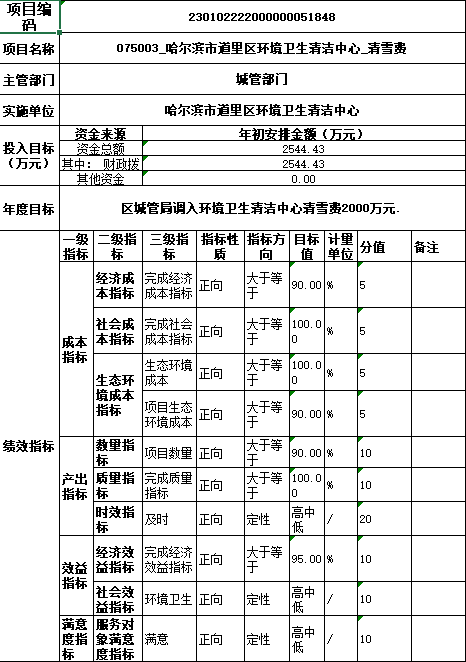 项目支出绩效表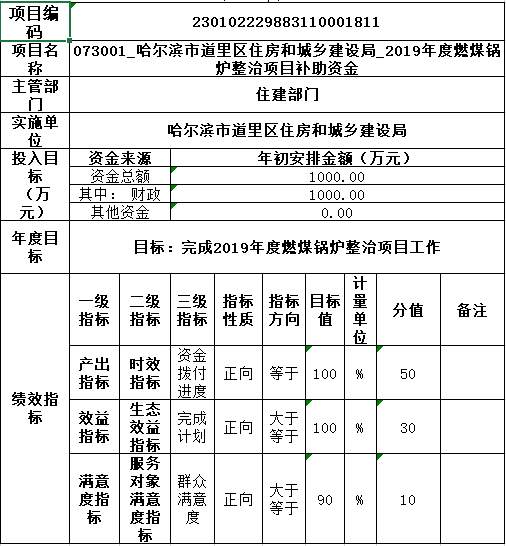 2022年道里区无对下安排国有资本经营预算转移支付。2022年道里区无社会保险基金支出预算道里区2022年重大政策和重点项目绩效目标第一部分 重大政策2022年，道里区没有重大政策。第二部分 重大项目绩效目标哈尔滨市道里区环境卫生清洁中心_清雪费道里区住房和城乡建设局_2019年度燃煤锅炉整治项目补助资金项目支出绩效表项目支出绩效表2022年道里区无对下安排国有资本经营预算转移支付。2022年道里区无社会保险基金支出预算道里区2022年重大政策和重点项目绩效目标第一部分 重大政策2022年，道里区没有重大政策。第二部分 重大项目绩效目标哈尔滨市道里区环境卫生清洁中心_清雪费道里区住房和城乡建设局_2019年度燃煤锅炉整治项目补助资金项目支出绩效表项目支出绩效表2022年道里区无对下安排国有资本经营预算转移支付。2022年道里区无社会保险基金支出预算道里区2022年重大政策和重点项目绩效目标第一部分 重大政策2022年，道里区没有重大政策。第二部分 重大项目绩效目标哈尔滨市道里区环境卫生清洁中心_清雪费道里区住房和城乡建设局_2019年度燃煤锅炉整治项目补助资金项目支出绩效表项目支出绩效表2022年道里区无对下安排国有资本经营预算转移支付。2022年道里区无社会保险基金支出预算道里区2022年重大政策和重点项目绩效目标第一部分 重大政策2022年，道里区没有重大政策。第二部分 重大项目绩效目标哈尔滨市道里区环境卫生清洁中心_清雪费道里区住房和城乡建设局_2019年度燃煤锅炉整治项目补助资金项目支出绩效表项目支出绩效表2022年道里区无对下安排国有资本经营预算转移支付。2022年道里区无社会保险基金支出预算道里区2022年重大政策和重点项目绩效目标第一部分 重大政策2022年，道里区没有重大政策。第二部分 重大项目绩效目标哈尔滨市道里区环境卫生清洁中心_清雪费道里区住房和城乡建设局_2019年度燃煤锅炉整治项目补助资金项目支出绩效表项目支出绩效表2022年道里区无对下安排国有资本经营预算转移支付。2022年道里区无社会保险基金支出预算道里区2022年重大政策和重点项目绩效目标第一部分 重大政策2022年，道里区没有重大政策。第二部分 重大项目绩效目标哈尔滨市道里区环境卫生清洁中心_清雪费道里区住房和城乡建设局_2019年度燃煤锅炉整治项目补助资金项目支出绩效表项目支出绩效表2022年道里区无对下安排国有资本经营预算转移支付。2022年道里区无社会保险基金支出预算道里区2022年重大政策和重点项目绩效目标第一部分 重大政策2022年，道里区没有重大政策。第二部分 重大项目绩效目标哈尔滨市道里区环境卫生清洁中心_清雪费道里区住房和城乡建设局_2019年度燃煤锅炉整治项目补助资金项目支出绩效表项目支出绩效表